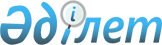 Мемлекеттік қызметтердің регламенттерін бекіту туралы
					
			Күшін жойған
			
			
		
					Ақмола облысы әкімдігінің 2012 жылғы 26 қыркүйектегі № А-10/452 қаулысы. Ақмола облысының Әділет департаментінде 2012 жылғы 5 қарашада № 3482 тіркелді. Күші жойылды - Ақмола облысы әкімдігінің 2013 жылғы 3 маусымдағы № А-5/225 қаулысымен      Ескерту. Күші жойылды - Ақмола облысы әкімдігінің 03.06.2013 № А-5/225 қаулысымен.      РҚАО ескертпесі.

      Мәтінде авторлық орфография және пунктуация сақталған.

      «Әкімшілік рәсімдер туралы» Қазақстан Республикасының 2000 жылғы 27 қарашадағы Заңының 9-1 бабының 4-тармағына сәйкес Ақмола облысының әкімдігі ҚАУЛЫ ЕТЕДІ:



      1. Қоса беріліп отырған:



      1) «Спорт құрылыстарына санаттар беру» мемлекеттiк қызмет регламенті;



      2) «Cпорт шеберлiгiне үмiткер, бiрiншi спорттық разряд, бiлiктiлiгi жоғары және орта деңгейдегi бiрiншi санатты жаттықтырушы, бiлiктiлiгi жоғары деңгейдегi бiрiншi санатты нұсқаушы-спортшы, бiлiктiлiгi жоғары және орта деңгейдегi бiрiншi санатты әдiскер, бiрiншi санатты спорт төрешiсi» cпорттық разрядтары мен санаттарын беру» мемлекеттiк қызмет регламенті;



      3) «Екiншi және үшiншi, жасөспiрiмдер арасындағы бiрiншi, екiншi және үшiншi, бiлiктiлiгi жоғары және орта деңгейдегi екiншi санатты жаттықтырушы, бiлiктiлiгi жоғары деңгейдегi екiншi санатты нұсқаушы-спортшы, бiлiктiлiгi жоғары және орта деңгейдегi екiншi санатты әдiскер, спорт төрешiсi спорттық разрядтары мен санаттарын беру» мемлекеттiк қызмет регламенті бекітілсін.



      2. Облыс әкімдігінің осы қаулысы Ақмола облысының Әділет департаментінде мемлекеттік тіркелген күнінен бастап күшіне енеді және ресми жарияланған күнінен бастап қолданысқа енгізіледі.      Облыс әкімі                                      Қ.Қожамжаров

Ақмола облысы әкімдігінің

2012 жылғы 26 қыркүйектегі

№ А-10/452 қаулысымен  

БЕКІТІЛДІ        

«Спорт құрылыстарына санаттар беру»

мемлекеттік қызмет регламенті 

1. Негізгі ұғымдар      1. Осы «Спорт құрылыстарына санаттар беру» регламентінде (бұдан әрі - Регламент) келесі ұғымдар қолданылады:

      1. алушы – Қазақстан Республикасының жеке және заңды тұлғалары;

      2. уәкілетті орган – «Ақмола облысының туризм, дене шынықтыру және спорт басқармасы» мемлекеттік мекемесі. 

2. Жалпы ережелер

      2. Осы регламент «Әкімшілік рәсімдер туралы» Қазақстан Республикасының 2000 жылғы 27 қарашадағы Заңы 9-1 бабының 4-тармағына сәйкес әзірленді.



      3. Бірінші, екінші және үшінші санаттар беру бойынша мемлекеттік қызметті мекенжайлары Регламенттің 1 және 2 қосымшаларында көрсетілген Халыққа қызмет көрсету орталықтары (бұдан әрі - Орталық) арқылы уәкілетті орган ұсынады.



      4. Көрсетілетін мемлекеттік қызметтің нысаны: автоматтандырылмаған.



      5. Мемлекеттік қызмет тегін ұсынылады.



      6. Мемлекеттік қызмет «Әкімшілік рәсімдер туралы» Қазақстан Республикасының 2000 жылғы 27 қарашадағы Заңының 15-2-бабының, «Жеке және заңды тұлғаларға көрсетілетін мемлекеттік қызметтердің тізілімін бекіту туралы» Қазақстан Республикасы Үкіметінің 2010 жылғы 20 шілдедегі № 745 қаулысының, «Қазақстан Республикасы Спорт және дене шынықтыру істері агенттігі, дене шынықтыру және спорт саласындағы жергілікті атқарушы органдар көрсететін мемлекеттік қызмет стандарттарын бекіту туралы» Қазақстан Республикасы Үкіметінің 2012 жылғы 27 шілдедегі № 981 қаулысының және «Спорт ғимараттарын пайдалану ережелерiн бекiту туралы» Қазақстан Республикасы Туризм және спорт министрiнiң 2011 жылғы 14 сәуiрдегi № 02-02-18/59 бұйрығының негiзiнде көрсетіледі.



      7. Көрсетiлетiн мемлекеттiк қызмет нәтижесi қағаз жеткiзгiште осы стандартқа 3-қосымшаға сәйкес спорт ғимаратына паспорттың үлгiлiк нысанында көрсетiлген санатты беру не болмаса мемлекеттiк қызмет көрсетуден бас тарту туралы электрондық құжат нысандағы дәлелдi жауап болып табылады. 

3. Мемлекеттік қызмет көрсетудің

тәртібіне қойылатын талаптар

      8. Мемлекеттік қызмет көрсету мәселелері бойынша, мемлекеттік қызмет көрсетудің тәртібі мен барысы туралы ақпаратты мекен-жайлары мен жұмыс кестесі осы Регламенттің 1 және 2-қосымшаларында көрсетілген уәкілетті органнан немесе Орталықтардан алуға болады.

      Мемлекеттік қызмет және оны ұсынудың барысы туралы ақпарат Ақмола облысы әкімдігінің ресми порталында орналастырылады: www.akmo.kz.



      9. Мемлекеттік қызмет көрсетудің мерзімдері:



      1) мемлекеттік қызмет көрсетудің мерзімдері алушы орталыққа өтініш білдірген күннен бастап 7 жұмыс күнінен аспайды (құжаттарды қабылдау күні мемлекеттік қызметті ұсыну мерзіміне кірмейді, сонымен бірге уәкілетті орган мемлекеттік қызметті ұсынудың нәтижелерін мемлекеттік қызметті ұсыну мерзімі аяқталғанға дейін бір күн бұрын ұсынады);



      2) алушы жүгінген күні орында көрсетілетін мемлекеттік қызметті алуға дейінгі күтудiң жол берiлетiн ең көп уақыты 20 минуттан аспайды;



      3) жүгінген күні орында көрсетілетін мемлекеттік қызметті алушыға қызмет көрсетудің жол берiлетiн ең көп уақыты 20 минуттан аспайды.



      10. Уәкілетті орган аталған мемлекеттік қызмет көрсетуден мынадай негіздемелер бойынша бас тартады:



      1) осы регламентте 14-тармағында көрсетілген құжаттардың толық тізбесі ұсынылмаса;



      2) ұсынылған құжаттарда жалған немесе бұрмаланған деректер анықталса.



      Алушы осы регламентте 14–тармағында көрсетілген құжаттарды тапсырмаған жағдайда, орталық құжаттарды қабылдаудан бас тартады.



      Құжаттар қабылдаудан бас тартқан кезде орталықтың қызметкері алушыға жетіспейтін құжаттарды көрсете отырып қолхат береді.



      Өтінішті қараудан бас тарту туралы дәлелді жауап, құжаттар толық ұсынылмаған не мемлекеттік қызмет көрсету үшін белгіленген мерзімде ұсынылмаған жағдайда алушыға екі күндік мерзімде беріледі.



      11. Алушыдан мемлекеттік қызмет көрсетуге өтініш алғаннан бастап мемлекеттік қызметтің нәтижесін ұсынғанға дейінгі мемлекеттік қызмет көрсетудің кезеңдері:



      1) Алушы Орталыққа қызмет көрсету туралы өтініш білдіреді;



      2) Орталық құжаттар қабылдауды, осы Регламенттің 14-тармағына сәйкестігін тексеруді, тіркеуді жүзеге асырып, құжаттарды уәкілетті органға тапсырады;



      3) уәкілетті орган өтінішті тіркеуді, қарауды жүзеге асырады, дәлелді бас тарту немесе спорт құрылысына санат беру туралы бұйрық әзірлейді, спорт құрылысының төлқұжатына мәліметтер енгізіп, мемлекеттік қызмет ұсынудың нәтижелерін Орталыққа жолдайды;



      4) Орталық алушыға спорт құрылысының төлқұжатын немесе мемлекеттік қызметті ұсынудан дәлелді бас тарту туралы жауап береді. 

4. Мемлекеттік қызмет көрсету барысында

әрекет ету (өзара қызметтердің) тәртібінің сипаттамасы

      12. Құжаттарды қабылдау орталық инспекторымен жүзеге асырылады, ол Регламенттің 14-тармағына сәйкес құжаттардың толықтығын тексереді, журналға тіркеп, құжаттарды жинақтау бөлімінің инспекторына тапсырады.



      13. Орталықтың жинақтау бөлімінің инспекторы құжаттарды жинақтайды, тізілім құрастырып уәкілетті органға жолдайды.

      Құжаттарды тапсыру кезінде өтініш білдірушіге төмендегілер көрсетілген сәйкес құжаттарды қабылдау туралы қолхат беріледі:

      құжаттарды қабылдау күні, қоса берілген құжаттардың саны және атаулары;

      құжаттарды тапсырудың күні, уақыты және орны;

      өтінішті қабылдаған инспектордың аты-жөні.

      құжаттар қоса берілген өтінішті жеткізу және қайтадан тізімі уәкілеттік органға жеткізуді өтінішті қабылдау күні кемінде 2 рет курьерлік байланыс арқылы орталық жүзеге асырады.



      14. Мемлекеттік қызметті алу үшін алушы келесі құжаттарды тапсырады:



      1) спорттық құрылысқа санат беру туралы еркін нұсқада жазылған өтініш;



      2) спорт құрылысы паспортының толтырылған үлгілік нысаны;



      3) спорт құрылысының пайдалануға берiктiгi, құрылыс конструкцияларының орнықтылығы және қауiпсiздiктiң қажеттi дәрежесiн қамтамасыз ету бөлiгiнде техникалық тексеру актiсiнiң көшiрмесi.



      15. Мемлекеттік қызмет көрсету процесіне келесі құрылымдық-функционалдық бірліктер (бұдан әрі - ҚФб) қатысады:



      1) Орталық инспекторы;



      2) Орталықтың жинақтау бөлімінің инспекторы;



      3) уәкілетті органның кеңсесі;



      4) уәкілетті органның жауапты орындаушысы;



      5) уәкілетті органның басшылығы.



      16. Әрбір әкімшілік әрекеттің (процедуралар) орындалу мерзімі көрсетілген әрбір ҚФБ әкімшілік әрекеттерінің (процедуралар) бірізділігі мен қарым-қатынасының мәтіндік кесте түріндегі сипаттамасы осы регламенттің 4-қосымшасында келтірілген.



      17. Мемлекеттік қызметті ұсыну және ҚФБ процессіндегі әкімшілік әрекеттердің логикалық бірізділігі арасындағы өзара байланысты көрсететін сызба осы Регламенттің 5-қосымшасында берілген.



      18. Мемлекеттік қызметті ұсынудың нәтижесі осы Регламенттің 3-қосымшасында көрсетілген нысанға сәйкес спорт құрылысының төл құжатын беру немесе қызмет көрсетуден бас тарту түрінде ұсынылады.

      Қызметті ұсынудан бас тарту электронды құжат түрінде ресімделеді. 

5. Мемлекеттік қызметтерді ұсынатын

лауазымды тұлғалардың жауапкершілігі

      19. Мемлекеттік қызметті ұсыну үшін жауапты тұлға уәкілетті органның басшысы болып табылады.

      Уәкілетті органның басшысы Қазақстан Республикасының заңнамалық актілеріне сәйкес белгіленген мерзімде мемлекеттік қызметті ұсынуды жүзеге асыру үшін жауап береді.

«Спорт құрылыстарына санаттар

беру» мемлекеттік қызмет  

регламентіне 1-қосымша    

Уәкілетті органның мекен-жайы

«Спорт құрылыстарына санаттар

беру» мемлекеттік қызмет  

регламентіне 2-қосымша   

Халыққа қызмет көрсету орталықтарының мекенжайлары

«Спорт құрылыстарына санаттар

беру» мемлекеттік қызмет  

регламентіне 3-қосымша    

Спорт құрылысы паспортының үлгiлiк нысаны Спорт құрылысының атауы 

1. Жалпы мәлiметтер1. Мекенжайы (облыс, қала, аудан, ауыл, көше, үй, телефонның нөмiрi)

_____________________________________________________________________

2. Осы құрылыс қарамағындағы ұйымның атауы __________________________

3. Пайдалануға берген жылы мен айы __________________________________

4. Теңгерiмдiк құны (млн. теңге) ____________________________________

5. Жер учаскесi (гектармен) _________________________________________

6. Арнайы салынған немесе бейiмделген құрылыс _______________________

7. Жылумен жабдықтау (жергiлiктi, орталық) __________________________

8. Сумен жабдықтау (қалалық желi, артезиан құдықтары, табиғи сулардың

бұрғылары) __________________________________________________________

9. Кәрiз желiсi (қалалық, қазылған, тазарту құрылыстарының болуы)

_____________________________________________________________________

10. Желдеткiш (жасанды, тартылмалы, ағылмалы, ағылмалы-тартылмалы)___

11. Электрмен жабдықтау (өзiнiң көзi, орталықтандырылған)____________

12. Телефоны (нөмiрлердiң саны) _____________________________________

13. Аумақты қоршау (бетон, металл, ағаш) ____________________________

14. Қосымша инженерлiк-техникалық қызметтер мен қондырғылар

(мұздатқыш қондырғылар, мачталық жарық беру, автоматтандырылған

қызметi) ____________________________________________________________ 

2. Негiзгi құрылыстар мен үй-жайлар 

3. Қосымша құрылыстар мен үй-жайлар 

4. Тұрғын жайлар және басқа да ғимараттар 

5. Көрермендерге арналған құрылыс 

6. Спорттық құрылыс туралы мәлiметтер

      1. Спорт құрылысын пайдалануға қабылдап алу туралы мемлекеттiк комиссия актiсiнiң нөмiрi мен қол қойылған күнi;



      2. Шұғылданушылардың сандық құрамының жоспарлы-есептiк көрсеткiштерi және спорт құрылысының тәулiктiк жұмыс режимi:

      3. Санитарлық-гигиеналық және өртке қарсы нормалар мен талаптарға сәйкестiгi туралы қорытындылардың нөмiрлерi мен берiлген күнi.



      4. Спорт жабдықтары мен мүкәммалдарының болуы туралы ақпарат (еркiн нысанда жасалады).



      5. Мүмкiндiгi шектеулi адамдардың келуiне арналған спорт ғимараттарына қолжетiмдiлiк туралы ақпарат (еркiн нысанда жасалады).



      6. Толықтырулар мен ескертулер

_____________________________________________________________________

_____________________________________________________________________Паспортты жасағандар:

Спорт құрылысы қарамағында ұйымның басшысы __________________________

Өкiлi _______________________________________________________________

Мемлекеттiк органның маманы _________________________________________

Толтыру күнi ____ _____________ 20____ жыл

«Спорт құрылыстарына санаттар

беру» мемлекеттік қызмет  

регламентіне 4-қосымша    

Әкімшілік әрекеттердің (процедуралар) бірізділігі

мен өзара қарым-қатынасының сипаттамасы 

1 кесте. ҚФБ ҚФБ әрекетінің сипаттамасы 

2 кесте. Қолдану нұсқалары. Негізгі процесс. 

3 кесте. Қолдану нұсқалары. Альтернативті процесс.

«Спорт құрылыстарына санаттар

беру» мемлекеттік қызмет  

регламентіне 5-қосымша    

Әкімшілік әрекеттердің логикалық бірізділігі

арасындағы өзара байланысты көрсететін кесте

(қағаз нұсқасынан қараңыз)

Ақмола облысы әкімдігінің

2012 жылғы 26 қыркүйектегі

№ А-10/452 қаулысымен  

БЕКІТІЛДІ         

«Cпорт шеберiне үміткер, бiрiншi спорттық разряд,

бiлiктiлiгi жоғары және орта деңгейдегi бiрiншi

санатты жаттықтырушы, бiлiктiлiгi жоғары деңгейдегi

бiрiншi санатты нұсқаушы-спортшы, бiлiктiлiгi жоғары

және орта деңгейдегi бiрiншi санатты әдiскер, бiрiншi

санатты спорт төрешiсi» cпорттық разрядтары мен санаттарын

беру» мемлекеттік қызмет регламенті 

1. Негізгі ұғымдар

      1. Осы «Cпорт шеберiне үміткер, бiрiншi спорттық разряд, бiлiктiлiгi жоғары және орта деңгейдегi бiрiншi санатты жаттықтырушы, бiлiктiлiгi жоғары деңгейдегi бiрiншi санатты нұсқаушы-спортшы, бiлiктiлiгi жоғары және орта деңгейдегi бiрiншi санатты әдiскер, бiрiншi санатты спорт төрешiсi» cпорттық разрядтары мен санаттарын беру» регламентінде (бұдан әрі - Регламент) келесі ұғымдар қолданылады:



      1. алушы – жаттықтырушылар, әдiскерлер, нұсқаушылар, спортшылар және спорт төрешiлерi спорттық разрядтары мен бiлiктiлiктерiн ресми тану мақсатында;



      2. уәкілетті орган – «Ақмола облысының туризм, дене шынықтыру және спорт басқармасы» мемлекеттік мекемесі. 

2. Жалпы ережелер

      2. Осы регламент «Әкімшілік рәсімдер туралы» Қазақстан Республикасының 2000 жылғы 27 қарашадағы Заңының 9-1-бабы 4-тармағына сәйкес әзірленді.



      3. Бірінші, екінші және үшінші санаттар беру бойынша мемлекеттік қызметтерін мекен-жайлары Регламентке 1 және 2-қосымшаларда көрсетілген Халыққа қызмет көрсету орталықтары (бұдан әрі - Орталық) арқылы уәкілетті орган ұсынады.



      4. Көрсетілетін мемлекеттік қызметтің нысаны: автоматтандырылмаған.



      5. Мемлекеттік қызмет тегін көрсетіледі.



      6. Мемлекеттік қызмет «Дене шынықтыру және спорт туралы» Қазақстан Республикасының 1999 жылғы 2 желтоқсандағы Заңының 22-1-бабы 2, 3, 4 және 5 тармақтарының, «Әкімшілік рәсімдер туралы» Қазақстан Республикасы Заңының 2000 жылғы 27 қарашадағы 15-2-бабының, «Жеке және заңды тұлғаларға ұсынылатын мемлекеттік қызметтер тізілімін бекіту туралы» Қазақстан Республикасы Үкіметінің 2010 жылғы 20 шілдедегі № 745 қаулысының, «Қазақстан Республикасы Спорт және дене шынықтыру істері агенттігі, дене шынықтыру және спорт саласындағы жергілікті атқарушы органдар көрсететін мемлекеттік қызмет стандарттарын бекіту туралы» Қазақстан Республикасы Үкіметінің 2012 жылғы 27 шілдедегі № 981 қаулысының, «Спорттық атақтар мен разрядтар және спорттан төреші санаттарын берудің ережесін бекіту туралы» Қазақстан Республикасы Туризм және спорт министрлігінің 2008 жылғы 22 тамыздағы № 01-08/142 Бұйрығының және «Дене шынықтыру және спорт саласындағы азаматтық қызметшілерді аттестациялаудың шарттары және өткізу ережелерін, сонымен бірге жаттықтырушыларға, әдіскерлерге, нұсқаушыларға біліктілік санаттарын беру ережелерін бекіту туралы» Қазақстан Республикасы Туризм және спорт министрінің м.а. 2011 жылғы 5 наурыздағы № 02-02-18/29 бұйрығының негізінде көрсетіледі.



      7. Мемлекеттiк қызмет нәтижесi қағаз жеткiзгiште 5 жыл мерзiмге спорттық разряд немесе санат беру туралы бұйрықтан көшiрме не мемлекеттiк қызметтi көрсетуден бас тарту туралы электрондық құжат нысандағы дәлелдi жауап болып табылады. 

3. Мемлекеттік қызмет көрсетудің

тәртібіне қойылатын талаптар

      8. Мемлекеттік қызмет көрсету мәселелері бойынша, мемлекеттік қызмет көрсетудің тәртібі мен барысы туралы ақпаратты мекен-жайлары мен жұмыс кестесі осы Регламентке 1 және 2-қосымшаларда көрсетілген Орталықтардан немесе уәкілетті органнан алуға болады.

      Мемлекеттік қызмет және оны көрсетудің барысы туралы ақпарат Ақмола облысы әкімдігінің ресми порталында орналастырылады: www.akmo.kz.



      9. Мемлекеттік қызмет көрсетудің мерзімі:



      1) мемлекеттiк қызмет көрсету мерзiмi алушы жүгiнген сәттен бастап күнтiзбелiк 30 күннен аспайды (құжаттарды қабылдау күнi мемлекеттiк қызмет көрсету мерзiмiне кiрмейдi, бұл ретте жергiлiктi атқарушы орган мемлекеттiк қызмет көрсету нәтижесiн қызмет көрсету мерзiмi аяқталғанға бiр күн қалғанда ұсынады);



      2) алушы жүгiнген күнi сол жерде көрсетiлетiн мемлекеттiк қызметтi алуға дейiнгi күтудiң жол берiлетiн ең көп уақыты 20 минуттан аспайды;



      3) алушы жүгiнген күнi сол жерде көрсетiлетiн мемлекеттiк қызметтi алушыға қызмет көрсетудiң жол берiлетiн ең көп уақыты 20 минуттан аспайды.



      10. Алушыға мемлекеттік қызмет көрсетуден бас тартуға:



      1) Регламенттің 14-тармағында қарастырылған құжаттардың толық тізбесін ұсынбау;



      2) ұсынылған құжаттарда жалған немесе бұрмаланған мәліметтердің анықталуы;



      3) спортшыға спорттық атақтарды беру құжаттарын тиiстi норматив немесе талаптар орындалған сәттен бастап алты айдан асып кеткен мерзiмде ұсынылуы негіз болып табылады.

      Алушы осы Регламенттің 14-тармағында көрсетілген құжаттарды тапсырмаған жағдайда, орталық құжаттарды қабылдаудан бас тартады.



      11. Алушыдан мемлекеттік қызмет көрсетуге өтініш алғаннан бастап мемлекеттік қызметтің нәтижесін ұсынғанға дейінгі мемлекеттік қызмет көрсетудің кезеңдері:



      1) Алушы Орталыққа қызмет көрсету туралы өтініш білдіреді;



      2) Орталық құжаттар қабылдауды, осы Регламенттің 14-тармағына сәйкестігін тексеруді, тіркеуді жүзеге асырып, құжаттарды уәкілетті органға тапсырады;



      3) уәкілетті орган өтінішті тіркеуді, қарауды жүзеге асырады, дәлелді бас тару немесе спорттық разряд немесе категория беру туралы бұйрық әзірлеп, мемлекеттік қызмет көрсетудің нәтижелерін Орталыққа жолдайды;



      4) Орталық алушыға спорттық разряд немесе категория беру туралы бұйрықтың үзіндісін немесе мемлекеттік қызмет көрсетуден дәлелді бас тарту туралы жауап береді. 

4. Мемлекеттік қызмет көрсету барысында әрекет ету

(өзара қызметтердің) тәртібінің сипаттамасы

      12. Құжаттарды қабылдау орталық инспекторымен жүзеге асырылады, ол Регламенттің 14-тармағына сәйкес құжаттардың толықтығын тексереді, журналға тіркеп, құжаттарды жинақтау бөлімінің инспекторына тапсырады.



      13. Орталықтың жинақтау бөлімінің инспекторы құжаттарды жинақтайды, тізілім құрастырып уәкілетті органға жолдайды.

      Құжаттарды тапсыру кезінде өтініш білдірушіге төмендегілер көрсетілген сәйкес құжаттарды қабылдау туралы қолхат беріледі:

      Құжаттарды қабылдаудың күні, қоса берілген құжаттардың саны және атаулары;

      Құжаттарды берудің күні, уақыты және орны;

      Өтінішті қабылдаған инспектордың аты-жөні.

      Құжаттар қоса берілген өтінішті жеткізу және қайтадан уәкілеттік органға жеткізуді өтінішті қабылдау күні кемінде 2 рет курьерлік байланыс арқылы орталық жүзеге асырады.



      14. «Спорт шеберiне кандидат» спорттық атағын, «1 разрядтағы спортшы» спорттық разрядын беру (және/немесе растау) туралы мемлекеттiк қызметтi алу үшiн алушы орталыққа мынадай құжаттар тiзбесiн ұсынады:



      1) осы Регламентке 3-қосымшаға сәйкес белгіленген нысанды ұсыным;



      2) жарыстың атауы, оны өткiзу мерзiмi мен орны көрсетiлген, жарыстың бас төрешiсi мен бас хатшысы қол қойған хаттамадан үзiндi;



      3) осы спорт түрiнен республикалық федерацияның мөрiмен расталған жарыстар хаттамаларының көшiрмелерi;



      4) осы стандартқа 4-қосымшаға сәйкес бас төрешiсiнiң, бас хатшысының қол қойған бокс, күрес түрлерi мен басқа да жекпе-жектердiң нәтижелерi туралы анықтамасы.



      «Бiлiктiлiгi жоғары деңгейдегi бiрiншi санатты жаттықтырушы», «Бiлiктiлiгi орта деңгейдегi бiрiншi санатты жаттықтырушы», «Бiлiктiлiгi жоғары деңгейдегi санаты жоқ жаттықтырушы» және «Бiлiктiлiгi орта деңгейдегi санаты жоқ жаттықтырушы» санаттарын беру (және/немесе растау) туралы мемлекеттiк қызметтi алу үшiн алушы орталыққа мынадай құжаттар тiзбесiн ұсынады:



      1) осы Регламентке 5-қосымшаға сәйкес белгіленген нысандағы өтініш;



      2) білімі, біліктілікті арттыру туралы құжаттардың көшірмелері;



      3) еңбек кiтапшасының немесе жұмыс берушiнiң оны тоқтату күнi мен негiздемесi туралы белгiсi бар еңбек шартының немесе еңбек шартын жасау және тоқтату негiзiнде еңбек қатынастарының туындауын және тоқтатылуын растайтын жұмыс берушiнiң актiсiнен үзiндiнiң көшiрмесi немесе қызметкердiң еңбек қызметi туралы мәлiметтен тұратын мұрағат анықтамасы;



      4) бұдан бұрынғы бiлiктiлiк санатын беру туралы куәлiктiң көшiрмесi;



      5) осы Регламентке 6-қосымшаға сәйкес белгiленген нысанда жаттықтырушы-оқытушының спортшыларды дайындауы туралы анықтама («Бiлiктiлiгi жоғары және орта деңгейдегi санаты жоқ жаттықтырушы» санатын берудi қоспағанда);



      6) осы спорт түрiнен республикалық федерацияның мөрiмен расталған жарыстар хаттамаларының көшiрмелерi («Бiлiктiлiгi жоғары және орта деңгейдегi санаты жоқ жаттықтырушы» бiлiктiлiк санатын берудi қоспағанда).



      Құжаттарды жинақтау:

      алушы – жеке тұлғаның жеке басын куәландырушы құжат.

      «Бiлiктiлiгi жоғары деңгейдегi бiрiншi санатты жаттықтырушы», «Бiлiктiлiгi орта деңгейдегi бiрiншi санатты жаттықтырушы», «Бiлiктiлiгi жоғары деңгейдегi санаты жоқ жаттықтырушы» және «Бiлiктiлiгi орта деңгейдегi санаты жоқ жаттықтырушы» санаттарын беру осы Регламентке 7-қосымшаға сәйкес дене шынықтыру ұйымдары қызметкерлерiнiң лауазымдарына арналған бiлiктiлiк талаптарына сәйкес жүзеге асырылады.

      Орталық қызметкерi түпнұсқаларды құжаттардың көшiрмелерiмен және мемлекеттiк органдардың мемлекеттiк ақпараттық жүйелерiнен алынған мәлiметтермен салыстырып тексередi, содан кейiн түпнұсқаларды мемлекеттiк қызметтi алушыға қайтарады.



      «Бiлiктiлiгi жоғары деңгейдегi бiрiншi санатты әдiскер» және «Бiлiктiлiгi орта деңгейдегi бiрiншi санатты әдiскер» санатын беру (және/немесе растау) туралы мемлекеттiк қызметтi алу үшiн алушы орталыққа мынадай құжаттар тiзбесiн ұсынады:



      1) осы Регламентке 5-қосымшаға сәйкес белгіленген нысандағы өтініш;



      2) бiлiмi туралы, бiлiктiлiгiн арттыруы туралы құжаттардың көшiрмелерi;



      3) еңбек кiтапшасының немесе жұмыс берушiнiң оны тоқтату күнi мен негiздемесi туралы белгiсi бар еңбек шартының немесе еңбек шартын жасау және тоқтату негiзiнде еңбек қатынастарының туындауын және тоқтатылуын растайтын жұмыс берушiнiң актiсiнен үзiндiнiң көшiрмесi немесе қызметкердiң еңбек қызметi туралы мәлiметтен тұратын мұрағат анықтамасы;



      4) бұдан бұрынғы санатты беру туралы куәлiктiң көшiрмесi.

      Құжаттарды жинақтау:

      алушы – жеке тұлғаның жеке басын куәландырушы құжат.

      «Бiлiктiлiгi жоғары деңгейдегi бiрiншi санатты әдiскер» және «Бiлiктiлiгi орта деңгейдегi бiрiншi санатты әдiскер» санаттарын беру осы Регламентке 7-қосымшаға сәйкес дене шынықтыру ұйымдары қызметкерлерiнiң лауазымдарына арналған бiлiктiлiк талаптарына сәйкес жүзеге асырылады.

      Орталық қызметкерi түпнұсқаларды құжаттардың көшiрмелерiмен және мемлекеттiк органдардың мемлекеттiк ақпараттық жүйелерiнен алынған мәлiметтермен салыстырып тексередi, содан кейiн түпнұсқаларды мемлекеттiк қызметтi алушыға қайтарады.



      «Бiлiктiлiгi жоғары деңгейдегi бiрiншi санатты нұсқаушы-спортшы» санатын беру (және/немесе растау) туралы мемлекеттiк қызметтi алу үшiн алушы орталыққа мынадай құжаттар тiзбесiн ұсынады:



      1) осы Регламентке 5-қосымшаға сәйкес белгіленген нысандағы өтініш;



      2) бiлiмi туралы, бiлiктiлiгiн арттыру туралы құжаттардың көшiрмелерi;



      3) еңбек кiтапшасының немесе жұмыс берушiнiң оны тоқтату күнi мен негiздемесi туралы белгiсi бар еңбек шартының немесе еңбек шартын жасау және тоқтату негiзiнде еңбек қатынастарының туындауын және тоқтатылуын растайтын жұмыс берушiнiң актiсiнен үзiндiнiң көшiрмесi немесе қызметкердiң еңбек қызметi туралы мәлiметтен тұратын мұрағат анықтамасы;



      4) спорт түрiнен республикалық федерацияның спортшының соңғы 2 жылдағы жетiстiктерi көрсетiлген, санатын беру туралы мөрмен расталған қолдаухаты;



      5) бұдан бұрынғы санатты беру туралы куәлiктiң көшiрмесi.

      Құжаттарды жинақтау:

      Тұтынушының – жеке тұлғаның куәландыратын құжаты.



      «Бiлiктiлiгi жоғары деңгейдегi бiрiншi санатты нұсқаушы-спортшы» санатын беру осы Регламентке 7-қосымшаға сәйкес дене шынықтыру ұйымдары қызметкерлерiнiң лауазымдарына арналған бiлiктiлiк талаптарына сәйкес жүзеге асырылады.



      «Бiрiншi санатты спорт төрешiсi» төрешi санатын беру туралы мемлекеттiк қызметтi алу үшiн алушы орталыққа Қазақстан Республикасының спорттық жiктегiшiнiң талаптарына сәйкес төрешiлiк практика курсынан өткенiн растайтын құжатты ұсынады.

      Орталық қызметкерi түпнұсқаларды құжаттардың көшiрмелерiмен және мемлекеттiк органдардың мемлекеттiк ақпараттық жүйелерiнен алынған мәлiметтермен салыстырып тексередi, содан кейiн түпнұсқаларды мемлекеттiк қызметтi алушыға қайтарады.



      15. Мемлекеттік қызмет көрсету процесіне келесі құрылымдық-функционалдық бірліктер (бұдан әрі - ҚФБ) қатысады:



      1) Орталық инспекторы;



      2) Орталықтың жинақтау бөлімінің инспекторы;



      3) уәкілетті органның кеңсесі;



      4) уәкілетті органның жауапты орындаушысы;



      5) уәкілетті органның басшылығы;



      16. Әрбір әкімшілік әрекеттің (процедуралар) орындалу мерзімі көрсетілген әрбір ҚФБ әкімшілік әрекеттерінің (процедуралар) бірізділігі мен қарым-қатынасының мәтіндік кесте түріндегі сипаттамасы осы регламенттің 8-қосымшасында келтірілген.



      17. Мемлекеттік қызметті ұсыну және ҚФБ процессіндегі әкімшілік әрекеттердің логикалық бірізділігі арасындағы өзара байланысты көрсететін сызба осы Регламенттің 9-қосымшасында берілген.



      18. Мемлекеттік қызметті ұсынудың нәтижесі спорттық разряд немесе категорияны 5 жыл мерзіміне беру туралы бұйрықтың көшірмесі немесе қызмет көрсетуден бас тарту түрінде ұсынылады.

      Қызметті ұсынудан бас тарту электронды құжат түрінде ресімделеді. 

5. Мемлекеттік қызмет көрсететін

лауазымды тұлғалардың жауапкершілігі

      19. Мемлекеттік қызметті ұсыну үшін жауапты тұлға уәкілетті органның басшысы болып табылады.

      Уәкілетті органның басшысы Қазақстан Республикасының заңнамалық актілеріне сәйкес белгіленген мерзімде мемлекеттік қызметті ұсынуды жүзеге асыру үшін жауап береді.

«Cпорт шеберлігіне үміткер,

бiрiншi спорттық разряд,  

бiлiктiлiгi жоғары және орта

деңгейдегi бiрiншi санатты 

жаттықтырушы, бiлiктiлiгi  

жоғары деңгейдегi бiрiншi  

санатты нұсқаушы-спортшы,  

бiлiктiлiгi жоғары және орта

деңгейдегi бiрiншi санатты 

әдiскер, бiрiншi санатты  

спорт төрешiсi» cпорттық  

разрядтары мен санаттарын 

беру» мемлекеттік қызмет  

регламентіне 1-қосымша   

Уәкілетті органның мекенжайы

«Cпорт шеберлігіне үміткер,

бiрiншi спорттық разряд, 

бiлiктiлiгi жоғары және орта

деңгейдегi бiрiншi санатты 

жаттықтырушы, бiлiктiлiгi 

жоғары деңгейдегi бiрiншi  

санатты нұсқаушы-спортшы,  

бiлiктiлiгi жоғары және  

орта деңгейдегi бiрiншi  

санатты әдiскер, бiрiншi  

санатты спорт төрешiсi»  

cпорттық разрядтары мен  

санаттарын беру» мемлекеттік

қызмет регламентіне 2-қосымша 

Халыққа қызмет көрсету орталықтарының мекен-жайлары

«Cпорт шеберлігіне үміткер,

бiрiншi спорттық разряд, 

бiлiктiлiгi жоғары және  

орта деңгейдегi бiрiншi  

санатты жаттықтырушы,   

бiлiктiлiгi жоғары деңгейдегi

бiрiншi санатты нұсқаушы-спортшы,

бiлiктiлiгi жоғары және орта  

деңгейдегi бiрiншi санатты  

әдiскер, бiрiншi санатты спорт 

төрешiсi» cпорттық разрядтары 

мен санаттарын беру» мемлекеттік

қызмет регламентіне 3-қосымша 

Нысан      Комиссияның қарауына келiп түскен күнi «___» __________ 20__ ж.

«Cпорт шеберлігіне үміткер,

бiрiншi спорттық разряд, 

бiлiктiлiгi жоғары және орта

деңгейдегi бiрiншi санатты 

жаттықтырушы, бiлiктiлiгi  

жоғары деңгейдегi бiрiншi 

санатты нұсқаушы-спортшы, 

бiлiктiлiгi жоғары және   

орта деңгейдегi бiрiншi   

санатты әдiскер, бiрiншi  

санатты спорт төрешiсi»   

cпорттық разрядтары мен   

санаттарын беру» мемлекеттік

қызмет регламентіне 4-қосымша

Нысан Нәтижелер туралы анықтама_____________________________________________________________ берiлдi

      тегi, аты-жөнi, әкесiнiң аты

______________________________________________________________ қаласы

Жарыстың өткен мерзiмi және орны ____________________________________

Салмақ санаты _____________________________________________ кг дейiн.

Алған орны __________________________________________________________

Аталған салмақ санатында қатысқан спортшылардың саны

_____________________________________________________________________Жарыстардың бас төрешiсi ____________________________________________

      (Т.А.Ә.)

Жарыстың бас хатшысы ________________________________________________

      (Т.А.Ә.)

Жарыстың бас төрешiсiнiң қолы өткiзушi ұйымның мөрiмен расталады.

_____________________________________________________________________

(жаттықтырушы, әдiскер, нұсқаушылардың бiлiктiлiк

санаттарын беру қағидаларымен таныстым)20__ жылғы «___» ________________

«Cпорт шеберлігіне үміткер,

бiрiншi спорттық разряд,  

бiлiктiлiгi жоғары және орта

деңгейдегi бiрiншi санатты 

жаттықтырушы, бiлiктiлiгi 

жоғары деңгейдегi бiрiншi 

санатты нұсқаушы-спортшы, 

бiлiктiлiгi жоғары және   

орта деңгейдегi бiрiншi   

санатты әдiскер, бiрiншi  

санатты спорт төрешiсi»   

cпорттық разрядтары мен   

санаттарын беру» мемлекеттік

қызмет регламентіне 5-қосымша

НысанБiлiктiлiк комиссиясының төрағасы ___________________________________

_____________________________________________________________________

(дене шынықтыру және спорт жөнiндегi ведомствоның

немесе жергiлiктi атқарушы органның атауы) ӨТIНIШ

________________________

(спорт түрi)Мен, ________________________________________________________________

Туған жылы __________________________________________________________

Спорттық атағы _________________, құрметтi атағы ____________________

Жұмыс орны, атқаратын қызметi _______________________________________

Жаттықтырушы-оқытушылық жұмыс өтiлi _________________________________

Үйiнiң мекенжайы: ___________________________________________________

Маған __________________________________________ беру туралы мәселенi

қарауыңызды сұраймын.

Спорттық атақты беру үшiн негiз ретiнде мына жұмыс нәтижелерiн

санаймын:

_____________________________________________________________________«___» ______________ 20___ ж._____________________

(жеке қолы)

«Cпорт шеберлігіне үміткер,

бiрiншi спорттық разряд,  

бiлiктiлiгi жоғары және орта

деңгейдегi бiрiншi санатты 

жаттықтырушы, бiлiктiлiгi 

жоғары деңгейдегi бiрiншi 

санатты нұсқаушы-спортшы, 

бiлiктiлiгi жоғары және  

орта деңгейдегi бiрiншi  

санатты әдiскер, бiрiншi 

санатты спорт төрешiсi»  

cпорттық разрядтары мен  

санаттарын беру» мемлекеттік

қызмет регламентіне 6-қосымша

Нысан Жаттықтырушы-оқытушының спортшыларды даярлауы туралы

АНЫҚТАМА

__________________________________________________________________

(тегi, аты, әкесiнiң аты)      Басшының қолы

      М.О. «____» ________________ ж.      Облыстық спорт басқармасы бастығының қолы

      М.О. «_____» _____________ ж.

 

«Cпорт шеберлігіне үміткер,

бiрiншi спорттық разряд,  

бiлiктiлiгi жоғары және орта

деңгейдегi бiрiншi санатты 

жаттықтырушы, бiлiктiлiгi 

жоғары деңгейдегi бiрiншi 

санатты нұсқаушы-спортшы, 

бiлiктiлiгi жоғары және   

орта деңгейдегi бiрiншi   

санатты әдiскер, бiрiншi  

санатты спорт төрешiсi»   

cпорттық разрядтары мен   

санаттарын беру» мемлекеттік

қызмет регламентіне 7-қосымша 

Дене шынықтыру және спорт ұйымдары қызметкерлерiнiң

лауазымдарына арналған бiлiктiлiк талаптары 1. Бiлiктiлiгi жоғары деңгейдегi жоғары санатты жаттықтырушы      Бiлiктiлiк талаптары: жоғары бiлiм (дене шынықтыру), мамандығы бойынша кемiнде 5 жыл жұмыс өтiлi, бiлiктiлiк арттыру курсынан өтуi, тиiстi куәлiгiнiң болуы тиiс, оның iшiнде:

      Олимпиада, Паралимпиада, Сурдлимпиада ойындарында спорт түрлерiнен бағдарламада немесе спорттың ойын түрлерiнен жеке, командалық нөмiрлерде 1-6-орын алған бiр спортшыны дайындау;

      Азия ойындарында, Азияның Паралимпиадалық, Сурдлимпиадалық ойындарында спорт түрлерiнен немесе спорттың ойын түрлерiнен жеке, командалық нөмiрлерде 1-3-орын алған бiр спортшыны дайындау;

      әлем, Азия, Еуропа чемпионаттарында, Дүниежүзiлiк универсиадаларда, халықаралық жасөспiрiмдер ойындарында жеке немесе командалық ойын түрлерiнен 1-5-орын алған немесе студенттер арасындағы чемпионатта 1-орын алған бiр спортшыны дайындау;

      мүгедектер спорты түрлерiнен әлем, Азия чемпионаттарында, Дүниежүзiлiк мүгедектер ойындарында, Азия жасөспiрiмдер паралимпиадалық ойындарында спорттың жеке немесе ойын түрлерiнен 1-5-орын алған немесе жастар мен мүгедек студенттер арасындағы әлем чемпионаттарында 1-орын алған бiр спортшыны дайындау;

      жеткiншектер арасындағы әлем немесе Азия чемпионатында 1-3-орын алған бiр спортшыны дайындау;

      жеткiншектер арасындағы мүгедектер спорты түрлерiнен әлем немесе Азия чемпионатында 1-3-орын алған бiр спортшыны дайындау;

      республиканың ұлттық құрама командасына үш спортшыны дайындау;

      республиканың жастар құрама командасына төрт спортшыны дайындау;

      республиканың жасөспiрiмдер құрама командасына бес спортшыны дайындау;

      елдiң құрама командасының бас, мемлекеттiк, аға жаттықтырушысы ретiнде кемiнде үш жыл жаттықтырушы-оқытушы ретiнде жұмыс iстеу.

      Бiлуi тиiс: Қазақстан Республикасының Конституциясын, «Дене шынықтыру және спорт туралы», «Бiлiм туралы», «Қазақстан Республикасындағы баланың құқықтары туралы», «Қазақстан Республикасындағы тiл туралы», «Сыбайлас жемқорлыққа қарсы күрес туралы» Қазақстан Республикасының Заңдарын, Қазақстан Республикасында дене шынықтыру және спортты дамыту жөнiндегi стратегиялық және бағдарламалық құжаттарын, басқа да дене шынықтыру және спорт саласындағы заңнамалық және нормативтiк құқықтық актiлерiн, заманауи спорт ғылыми жетiстiктерi, отандық және шетелдiк спортты дамытудың жаңа медико-биологиялық және фармакологиялық әдiстерi мен үрдiстерiн, спорт түрiнен оқу-жаттығу процесiн ұйымдастыру, еңбек заңнамасының еңбектi қорғау негiздерiн, өрт қауiпсiздiгi мен санитарлық-гигиеналық нормаларын. 

2. Бiлiктiлiгi жоғары деңгейдегi бiрiншi

санатты жаттықтырушы      Бiлiктiлiк талаптары: жоғары бiлiм (дене шынықтыру), мамандығы бойынша кемiнде 5 жыл жұмыс өтiлi болуы тиiс, соның iшiнде:

      Олимпиада, Паралимпиада, Сурдлимпиада ойындарға бiр қатысушыны дайындау;

      Азия ойындарында, Азия Паралимпиадалық, Сурдолимпиадалық ойындарында спорт түрлерiнен немесе спорттың ойын түрлерiнен жеке, командалық нөмiрлерде 4-6-орын алған бiр спортшыны дайындау;

      әлем, Азия, Еуропа чемпионаттарына, Дүниежүзiлiк универсиадаларға бiр қатысушыны дайындау;

      мүгедектер спорты түрлерiнен әлем, Азия чемпионаттарында, Дүниежүзiлiк мүгедектер ойындарында, Азия жасөспiрiмдер паралимпиадалық ойындарында спорттың жеке немесе ойын түрлерiнен 6-9-орын алған бiр спортшыны дайындау;

      халықаралық кешендi жеткiншектер арасындағы ойындарда жеке немесе спорттың ойын түрлерiнен 6-9-орын алған бiр спортшыны дайындау;

      жеткiншектер арасында мүгедектер спорты түрiнен әлем немесе Азия чемпионатында 4-6-орын алған бiр спортшыны дайындау;

      республиканың ұлттық құрама командасына екi спортшыны дайындау;

      республиканың жастар құрама командасына үш спортшыны дайындау;

      республиканың жасөспiрiмдер құрама командасына төрт спортшыны дайындау;

      спортта дарынды балаларға арналған мектеп-интернатта немесе спорт колледжiнде одан әрi жаттығуы үшiн төрт спортшыны тапсыру;

      елдiң құрама командасының бас, мемлекеттiк, аға жаттықтырушысы ретiнде кемiнде бiр жыл жаттықтырушы-оқытушы ретiнде жұмыс iстеу;

      дене шынықтыру және спорт жөнiндегi республикалық немесе облыстық уәкiлеттi органда кемiнде екi жыл ұйымдастыру-әдiстемелiк жұмыс iстеу.

      Бiлуi тиiс: Қазақстан Республикасының Конституциясын, «Дене шынықтыру және спорт туралы», «Бiлiм туралы», «Қазақстан Республикасындағы бала құқықтары туралы», «Қазақстан Республикасындағы тiл туралы», «Сыбайлас жемқорлыққа қарсы күрес туралы» Қазақстан Республикасының Заңдарын, Қазақстан Республикасында дене шынықтыру және спортты дамыту жөнiндегi стратегиялық және бағдарламалық құжаттарын, басқа да дене шынықтыру және спорт саласындағы заңнамалық және нормативтiк құқықтық актiлерiн, заманауи спорт ғылыми жетiстiктерi, отандық және шетелдiк спортты дамытудың жаңа медико-биологиялық және фармакологиялық әдiстерiн мен үрдiстерiн, спорт түрiнен оқу-жаттығу процесiн ұйымдастыру, еңбек заңнамасының еңбектi қорғау негiздерiн, өрт қауiпсiздiгi мен санитарлық-гигиеналық нормаларын. 

3. Бiлiктiлiгi жоғары деңгейдегi екiншi

санатты жаттықтырушы      Бiлiктiлiк талаптары: жоғары бiлiм (дене шынықтыру), мамандығы бойынша кемiнде 3 жыл жұмыс өтiлi болуы тиiс, соның iшiнде:

      кешендi халықаралық жасөспiрiмдер ойындарында спорттың жеке немесе ойын түрлерiнен 6-8-орын алған бiр спортшыны дайындау;

      жасөспiрiмдер арасында мүгедектер спорты түрлерiнен әлем немесе Азия чемпионаттарында 6-8-орын алған бiр спортшыны дайындау;

      спортта дарынды балаларға арналған мектеп-интернатқа немесе спорт колледжiне одан әрi жаттығуы үшiн екi спортшыны тапсыру;

      облыстардың, Астана және Алматы қалаларының құрама командаларына үш спортшыны дайындау;

      дене шынықтыру және спорт жөнiндегi республикалық немесе облыстық уәкiлеттi органда кемiнде екi жыл ұйымдастыру-әдiстемелiк жұмыс iстеу;

      дене шынықтыру және спорт жоғары оку орнын немесе басқа жоғары оқу орнының дене тәрбиесi факультетiн үздiк бiтiргенi туралы дипломының, сондай-ақ көрсетiлген оқу орны мен факультеттi бiтiргенi туралы диплом мен «Қазақстан Республикасының спорт шеберлігінен» төмен емес спорттық атағының болуы.

      Бiлуi тиiс: Қазақстан Республикасының Конституциясын, «Дене шынықтыру және спорт туралы», «Бiлiм туралы», «Қазақстан Республикасындағы баланың құқықтары туралы», «Қазақстан Республикасындағы тiл туралы», «Сыбайлас жемқорлыққа қарсы күрес туралы» Қазақстан Республикасының Заңдарын, Қазақстан Республикасында дене шынықтыру және спортты дамыту жөнiндегi стратегиялық және бағдарламалық құжаттарын, басқа да дене шынықтыру және спорт саласындағы заңнамалық және нормативтiк құқықтық актiлерiн, заманауи спорт ғылыми жетiстiктерi, отандық және шетелдiк спортты дамытудың жаңа медико-биологиялық және фармакологиялық әдiстерiн мен үрдiстерiн, спорт түрiнен оқу-жаттығу процесiн ұйымдастыру, еңбек заңнамасының еңбектi қорғау негiздерiн, өрт қауiпсiздiгi мен санитарлық-гигиеналық нормаларын. 

4. Бiлiктiлiгi жоғары деңгейдегi санаты жоқ жаттықтырушы      Бiлiктiлiк талаптары: жоғары бiлiм (дене шынықтыру), мамандығы бойынша кемiнде 3 жыл жұмыс өтiлi болуы.

      Бiлуi тиiс: Қазақстан Республикасының Конституциясын, «Дене шынықтыру және спорт туралы», «Бiлiм туралы», «Қазақстан Республикасындағы баланың құқықтары туралы», «Қазақстан Республикасындағы тiл туралы», «Сыбайлас жемқорлыққа қарсы күрес туралы» Қазақстан Республикасының Заңдарын, Қазақстан Республикасында дене шынықтыру және спортты дамыту жөнiндегi стратегиялық және бағдарламалық құжаттарын, басқа да дене шынықтыру және спорт саласындағы заңнамалық және нормативтiк құқықтық актiлерiн, заманауи спорт ғылыми жетiстiктерi, отандық және шетелдiк спортты дамытудың жаңа медико-биологиялық және фармакологиялық әдiстерiн мен үрдiстерiн, спорт түрiнен оқу-жаттығу процесiн ұйымдастыру, еңбек заңнамасының еңбектi қорғау негiздерiн, өрт қауiпсiздiгi мен санитарлық-гигиеналық нормаларын. 

5. Бiлiктiлiгi орта деңгейдегi жоғары

санатты жаттықтырушы      Бiлiктiлiк талаптары: орта бiлiм (дене шынықтыру), мамандығы бойынша кемiнде 5 жыл жұмыс өтiлi болуы тиiс, соның iшiнде:

      Олимпиада, Паралимпиада, Сурдлимпиада ойындарында спорт түрлерiнен немесе ойын спорты түрлерiнен жеке, командалық нөмiрлерде 1-6-орын алған бiр спортшыны дайындау;

      Азия ойындарында, Азия паралимпиадалық, Сурдлимпиадалық ойындарында спорт түрлерiнен немесе спорттың ойын түрлерiнен жеке, командалық нөмiрлерде 1-3-орын алған бiр спортшыны дайындау;

      әлем, Азия, Еуропа чемпионаттарында, Дүниежүзiлiк универсиадаларда, кешендi халықаралық жасөспiрiмдер ойындарында спорттың жеке немесе ойын түрлерiнен 1-5-орын алған бiр спортшыны дайындау;

      мүгедектер спорты түрлерiнен әлем, Азия чемпионаттарында, Дүниежүзiлiк мүгедектер ойындарында, Азия жасөспiрiмдер паралимпиадалық ойындарында спорттың жеке немесе ойын түрлерiнен 1-5-орын алған немесе жастар және мүгедек студенттер арасындағы әлем чемпионатында 1-орын алған бiр спортшыны дайындау;

      жеткiншектер арасындағы әлем немесе Азия чемпионатында 1-3-орын алған бiр спортшыны дайындау;

      жеткiншектер арасындағы мүгедектер спорты түрлерiнен әлем немесе Азия чемпионатында 1-3-орын алған бiр спортшыны дайындау;

      республиканың ұлттық құрама командасына үш спортшыны дайындау;

      республиканың жастар құрама командасына төрт спортшыны дайындау;

      республиканың жасөспiрiмдер құрама командасына бес спортшыны дайындау;

      елдiң құрама командасында мемлекеттiк, аға жаттықтырушы ретiнде кемiнде үш жыл жұмыс iстеу;

      дене шынықтыру және спорт жөнiндегi республикалық немесе облыстық уәкiлеттi органда кемiнде үш жыл ұйымдастыру-әдiстемелiк жұмыс iстеу.

      Бiлуi тиiс: Қазақстан Республикасының Конституциясын, «Дене шынықтыру және спорт туралы», «Бiлiм туралы», «Қазақстан Республикасындағы баланың құқықтары туралы», «Қазақстан Республикасындағы тiл туралы», «Сыбайлас жемқорлыққа қарсы күрес туралы» Қазақстан Республикасының Заңдарын, Қазақстан Республикасында дене шынықтыру және спортты дамыту жөнiндегi стратегиялық және бағдарламалық құжаттарын, басқа да дене шынықтыру және спорт саласындағы заңнамалық және нормативтiк құқықтық актiлерiн, заманауи спорт ғылыми жетiстiктерi, отандық және шетелдiк спортты дамытудың жаңа медико-биологиялық және фармакологиялық әдiстерiн мен үрдiстерiн, спорт түрiнен оқу-жаттығу процесiн ұйымдастыру, еңбек заңнамасының еңбектi қорғау негiздерiн, өрт қауiпсiздiгi мен санитарлық-гигиеналық нормаларын. 

6. Бiлiктiлiгi орта деңгейдегi бiрiншi санатты жаттықтырушы      Бiлiктiлiк талаптары: орта бiлiм (дене шынықтыру), мамандығы бойынша кемiнде 3 жыл жұмыс өтiлi болуы тиiс, соның iшiнде:

      Олимпиада, Паралимпиада, Сурдолимпиада ойындардың бiр қатысушысын дайындау;

      Азия ойындарында, Азия Паралимпиадалық, Сурдолимпиадалық ойындарында спорт түрлерiнен жеке, командалық нөмiрлерде немесе ойын спорты түрлерiнен 4-6-орын алған бiр спортшыны дайындау;

      әлем, Азия, Еуропа чемпионаттарының, Дүниежүзiлiк универсиадалардың бiр қатысушысын дайындау;

      мүгедектер спорты түрлерiнен әлем, Азия чемпионаттарында, Дүниежүзiлiк мүгедектер ойындарында, Азия жасөспiрiмдер паралимпиадалық ойындарда спорттың жеке немесе ойын түрлерiнен бiр қатысушыны немесе жастар мен студенттердiң әлем чемпионатында 1-орын алған бiр спортшыны дайындау;

      кешендi халықаралық жасөспiрiмдер ойындарында спорттық жеке немесе ойын түрлерiнен 6-9-орын алған бiр спортшыны дайындау;

      жеткiншектер арасындағы әлем немесе Азия чемпионатында 4-6-орын алған бiр спортшыны дайындау;

      республиканың ұлттық құрама командасына екi спортшыны дайындау;

      республиканың жастар құрама командасына үш спортшыны дайындау;

      республиканың жасөспiрiмдер құрама командасына төрт спортшыны дайындау;

      спортта дарынды балаларға арналған мектеп-интернатта немесе спорт колледжiнде одан әрi жаттығу үшiн екi спортшыны тапсыру;

      елдiң құрама командасының бас, мемлекеттiк, аға жаттықтырушысы ретiнде кемiнде бiр жыл жаттықтырушылық-оқытушылық жұмыс iстеу;

      дене шынықтыру және спорт жөнiндегi республикалық немесе облыстық уәкiлеттi органда кемiнде екi жыл ұйымдастыру-әдiстемелiк жұмыс iстеу.

      Бiлуi тиiс: Қазақстан Республикасының Конституциясын, «Дене шынықтыру және спорт туралы», «Бiлiм туралы», «Қазақстан Республикасындағы баланың құқықтары туралы», «Қазақстан Республикасындағы тiл туралы», «Сыбайлас жемқорлыққа қарсы күрес туралы» Қазақстан Республикасының Заңдарын, Қазақстан Республикасында дене шынықтыру және спортты дамыту жөнiндегi стратегиялық және бағдарламалық құжаттарын, басқа да дене шынықтыру және спорт саласындағы заңнамалық және нормативтiк құқықтық актiлерiн, заманауи спорт ғылыми жетiстiктерi, отандық және шетелдiк спортты дамытудың жаңа медико-биологиялық және фармакологиялық әдiстерiн мен үрдiстерiн, спорт түрiнен оқу-жаттығу процесiн ұйымдастыру, еңбек заңнамасының еңбектi қорғау негiздерiн, өрт қауiпсiздiгi мен санитарлық-гигиеналық нормаларын. 

7. Бiлiктiлiгi орта деңгейдегi екiншi

санатты жаттықтырушы      Бiлiктiлiк талаптары: орта бiлiм (дене шынықтыру), мамандығы бойынша кемiнде 2 жыл жұмыс өтiлi болуы тиiс, соның iшiнде:

      әлем, Еуропа, Азия, чемпионаттарына, Азия ойындарына, әлем кубогы кезеңдерiне, Дүниежүзiлiк жасөспiрiмдер ойындарына, ТМД, Балтық және Ресей өңiрлерi елдерiнiң халықаралық жасөспiрiмдер ойындарына спорттық жеке немесе ойын түрлерiнен бiр қатысушыны дайындау;

      мүгедектер спорты түрлерiнен әлем, Азия чемпионаттарына, Дүниежүзiлiк мүгедектер ойындарына, Азия жасөспiрiмдер паралимпиадалық ойындарына спорттық жеке немесе ойын түрлерiнен қатысушы бiр спортшыны немесе жастар және мүгедек студенттер арасындағы элем чемпионатында 1-орын алған бiр спортшыны дайындау;

      спортта дарынды балаларға арналған мектеп-интернатта немесе спорт колледжiнде одан әрi жаттығу үшiн төрт спортшыны тапсыру;

      облыстардың, Астана және Алматы қалаларының құрама командаларына үш спортшыны дайындау;

      дене шынықтыру және спорт жөнiндегi республикалық немесе облыстық уәкiлеттi органда кемiнде екi жыл ұйымдастыру-әдiстемелiк жұмыс iстеу;

      дене шынықтыру және спорт жоғары оқу орнын немесе басқа жоғары оқу орнының дене тәрбиесi факультетiн үздiк бiтiргенi туралы дипломының, сондай-ақ көрсетiлген оқу орны мен факультеттi бiтiргенi туралы диплом мен «Қазақстан Республикасының спорт шеберлігінен» темен емес спорттық атағының болуы.

      Бiлуi тиiс: Қазақстан Республикасының Конституциясын, «Дене шынықтыру және спорт туралы», «Бiлiм туралы», «Қазақстан Республикасындағы баланың құқықтары туралы», «Қазақстан Республикасындағы тiл туралы», «Сыбайлас жемқорлыққа қарсы күрес туралы» Қазақстан Республикасының Заңдарын, Қазақстан Республикасында дене шынықтыру және спортты дамыту жөнiндегi стратегиялық және бағдарламалық құжаттарын, басқа да дене шынықтыру және спорт саласындағы заңнамалық және нормативтiк құқықтық актiлерiн, заманауи спорт ғылыми жетiстiктерi, отандық және шетелдiк спортты дамытудың жаңа медико-биологиялық және фармакологиялық әдiстерiн мен үрдiстерiн, спорт түрiнен оқу-жаттығу процесiн ұйымдастыру, еңбек заңнамасының еңбектi қорғау негiздерiн, өрт қауiпсiздiгi мен санитарлық-гигиеналық нормаларын. 

8. Бiлiктiлiгi орта деңгейдегi санаты жоқ жаттықтырушы      Бiлiктiлiк талаптары: орта бiлiм (дене шынықтыру) немесе орта (толық) жалпы бiлiм және «Қазақстан Республикасының спорт шеберлігінен» төмен емес спорттық атағының болуы.

      Бiлуi тиiс: Қазақстан Республикасының Конституциясын, «Дене шынықтыру және спорт туралы», «Бiлiм туралы», «Қазақстан Республикасындағы баланың құқықтары туралы», «Қазақстан Республикасындағы тiл туралы», «Сыбайлас жемқорлыққа қарсы күрес туралы» Қазақстан Республикасының Заңдарын, Қазақстан Республикасында дене шынықтыру және спортты дамыту жөнiндегi стратегиялық және бағдарламалық құжаттарын, басқа да дене шынықтыру және спорт саласындағы заңнамалық және нормативтiк құқықтық актiлерiн, заманауи спорт ғылыми жетiстiктерi, отандық және шетелдiк спортты дамытудың жаңа медико-биологиялық және фармакологиялық әдiстерiн мен үрдiстерiн, спорт түрiнен оқу-жаттығу процесiн ұйымдастыру, еңбек заңнамасының еңбектi қорғау негiздерiн, өрт қауiпсiздiгi мен санитарлық-гигиеналық нормаларын. 

9. Бiлiктiлiгi жоғары деңгейдегi жоғары санатты әдiскер      Бiлiктiлiк талаптары: жоғары бiлiм (дене шынықтыру), мамандығы бойынша кемiнде 5 жыл жұмыс өтiлi болуы тиiс, соның iшiнде:

      жұмыс тәжiрибесiне енгiзiлген ғылыми әзiрлемелерiнiң болуы;

      жоғары оқу орнындағы дене тәрбиесi және спорттық жаттықтыру саласындағы кемiнде 3 жыл ғылыми-оқытушылық жұмысы;

      спорттан бiлiктiлiктiң жоғары деңгейдегi бiрiншi санатты әдiскер лауазымындағы кемiнде 3 жыл жұмыс өтiлi;

      жоғары спорт шеберлiгi мектептерiндегi ұйымдастырушылық-әдiстемелiк және басқарушылық жұмыс, жоғары және орта арнаулы оқу орындарындағы 3 жыл iшiндегi оқытушылық жұмыс;

      дене шынықтыру және спорт жөнiндегi республикалық және облыстық уәкiлеттi органдағы 3 жыл iшiндегi ұйымдастырушылық-әдiстемелiк және басқарушылық жұмыс.

      Бiлуi тиiс: Қазақстан Республикасының Конституциясын, «Дене шынықтыру және спорт туралы», «Бiлiм туралы», «Қазақстан Республикасындағы тiл туралы», «Қазақстан Республикасындағы баланың құқықтары туралы», «Сыбайлас жемқорлыққа қарсы күрес туралы» Қазақстан Республикасының Заңдарын, оқытудың әр түрлi кезеңдерiндегi спортшылардың даярлығын реттейтiн нормативтiк құжаттарын, оқу-жаттығу процесiн қамтамасыз ету нормативтерiн, оқу сабақтарын өткiзу кезiндегi қауiпсiздiк техникасын, дене шынықтыру және спорт саласындағы заңнамалық және нормативтiк құқықтық актiлерiн, еңбек заңнамасының, еңбектi қорғау негiздерiн, өрт қауiпсiздiгi мен санитарлық-гигиеналық нормаларын. 

10. Бiлiктiлiгi жоғары деңгейдегi бiрiншi

санатты әдiскер      Бiлiктiлiк талаптары: жоғары бiлiм (дене шынықтыру), мамандығы бойынша кемiнде 3 жыл жұмыс өтiлi болуы тиiс, соның iшiнде:

      жоғары оқу орнындағы дене тәрбиесi және спорттық жаттықтыру саласындағы кемiнде 2 жыл ғылыми-оқытушылық жұмысы;

      спорттан бiлiктiлiктiң жоғары деңгейдегi екiншi санатты әдiскер лауазымындағы кемiнде 1 жыл жұмыс өтiлi;

      жоғары спорт шеберлiгi мектептерiндегi ұйымдастырушылық-әдiстемелiк және басқарушылық жұмыс, жоғары және орта арнаулы оқу орындарындағы 2 жыл iшiндегi оқытушылық жұмыс;

      республикалық және облыстық уәкiлеттi органдағы 2 жыл iшiндегi ұйымдастырушылық-әдiстемелiк және басқарушылық жұмыс.

      Бiлуi тиiс: Қазақстан Республикасының Конституциясын, «Дене шынықтыру және спорт туралы», «Бiлiм туралы», «Қазақстан Республикасындағы тiл туралы», «Қазақстан Республикасындағы баланың құқықтары туралы», «Сыбайлас жемқорлыққа қарсы күрес туралы» Қазақстан Республикасының Заңдарын, оқытудың әр түрлi кезеңдерiндегi спортшылардың даярлығын реттейтiн нормативтiк құжаттарын, оқу-жаттығу процесiн қамтамасыз ету нормативтерiн, оқу сабақтарын өткiзу кезiндегi қауiпсiздiк техникасын, дене шынықтыру және спорт саласындағы заңнамалық және нормативтiк құқықтық актiлерiн, еңбек заңнамасының, еңбектi қорғау негiздерiн, өрт қауiпсiздiгi мен санитарлық-гигиеналық нормаларын. 

11. Бiлiктiлiгi жоғары деңгейдегi екiншi санатты әдiскер      Бiлiктiлiк талаптары: жоғары бiлiм (дене шынықтыру), мамандығы бойынша кемiнде 1 жыл жұмыс өтiлi болуы тиiс;

      жоғары оқу орнындағы дене тәрбиесi және спорттық жаттықтыру саласындағы кемiнде 1 жыл ғылыми-оқытушылық жұмысы;

      спорттан бiлiктiлiктiң жоғары деңгейдегi санатсыз әдiскер лауазымындағы жұмыс өтiлi.

      Бiлуi тиiс: Қазақстан Республикасының Конституциясын, «Дене шынықтыру және спорт туралы», «Бiлiм туралы», «Қазақстан Республикасындағы тiл туралы», «Қазақстан Республикасындағы баланың құқықтары туралы», «Сыбайлас жемқорлыққа қарсы күрес туралы» Қазақстан Республикасының Заңдарын, оқытудың әр түрлi кезеңдерiндегi спортшылардың даярлығын реттейтiн нормативтiк құжаттарын, оқу-жаттығу процесiн қамтамасыз ету нормативтерiн, оқу сабақтарын өткiзу кезiндегi қауiпсiздiк техникасын, дене шынықтыру және спорт саласындағы заңнамалық және нормативтiк құқықтық актiлерiн, еңбек заңнамасының, еңбектi қорғау негiздерiн, өрт қауiпсiздiгi мен санитарлық-гигиеналық нормаларын. 

12. Бiлiктiлiгi жоғары деңгейдегi санаты жоқ әдiскер      Бiлiктiлiк талаптары: жоғары бiлiм (дене шынықтыру).

      Бiлуi тиiс: Қазақстан Республикасының Конституциясын, «Дене шынықтыру және спорт туралы», «Бiлiм туралы», «Қазақстан Республикасындағы тiл туралы», «Қазақстан Республикасындағы баланың құқықтары туралы», «Сыбайлас жемқорлыққа қарсы күрес туралы» Қазақстан Республикасының Заңдарын, оқытудың әр түрлi кезеңдерiндегi спортшылардың даярлығын реттейтiн нормативтiк құжаттарын, оқу-жаттығу процесiн қамтамасыз ету нормативтерiн, оқу сабақтарын өткiзу кезiндегi қауiпсiздiк техникасын, дене шынықтыру және спорт саласындағы заңнамалық және нормативтiк құқықтық актiлерiн, еңбек заңнамасының, еңбектi қорғау негiздерiн, өрт қауiпсiздiгi мен санитарлық-гигиеналық нормаларын. 

13. Бiлiктiлiгi орта деңгейдегi жоғары санатты әдiскер      Бiлiктiлiк талаптары: орта бiлiм (дене шынықтыру), мамандығы бойынша кемiнде 5 жыл жұмыс өтiлi болуы тиiс, соның iшiнде:

      жұмыс тәжiрибесiне енгiзiлген әдiстемелiк әзiрлемелерiнiң болуы;

      жоғары оқу орнындағы дене тәрбиесi және спорттық жаттықтыру саласындағы кемiнде 3 жыл ғылыми-оқытушылық жұмыс;

      спорттан бiлiктiлiктiң орта деңгейдегi бiрiншi санатты әдiскер лауазымындағы кемiнде 3 жыл жұмыс өтiлi;

      жоғары спорт шеберлiгi мектептерiндегi ұйымдастырушылық-әдiстемелiк және басқарушылық жұмыс, жоғары және орта арнаулы оқу орындарындағы 3 жыл iшiндегi оқытушылық жұмыс;

      дене шынықтыру және спорт жөнiндегi республикалық және облыстық уәкiлеттi органдағы 3 жыл iшiндегi ұйымдастырушылық-әдiстемелiк және басқарушылық жұмыс.

      Бiлуi тиiс: Қазақстан Республикасының Конституциясын, «Дене шынықтыру және спорт туралы», «Бiлiм туралы», «Қазақстан Республикасындағы тiл туралы», «Қазақстан Республикасындағы баланың құқықтары туралы», «Сыбайлас жемқорлыққа қарсы күрес туралы» Қазақстан Республикасының Заңдарын, оқытудың әр түрлi кезеңдерiндегi спортшылардың даярлығын реттейтiн нормативтiк құжаттарын, оқу-жаттығу процесiн қамтамасыз ету нормативтерiн, оқу сабақтарын өткiзу кезiндегi қауiпсiздiк техникасын, дене шынықтыру және спорт саласындағы заңнамалық және нормативтiк құқықтық актiлерiн, еңбек заңнамасының, еңбектi қорғау негiздерiн, өрт қауiпсiздiгi мен санитарлық-гигиеналық нормаларын. 

14. Бiлiктiлiгi орта деңгейдегi бiрiншi санатты әдiскер      Бiлiктiлiк талаптары: орта бiлiм (дене шынықтыру), мамандығы бойынша кемiнде 3 жыл жұмыс өтiлi;

      дене тәрбиесi және спорттық жаттықтыру саласындағы кемiнде 2 жыл ғылыми-оқытушылық жұмыс;

      спорттан бiлiктiлiктiң орта деңгейдегi екiншi санатты әдiскер лауазымындағы кемiнде 1 жыл жұмыс өтiлi;

      жоғары спорт шеберлiгi мектептерiндегi 2 жыл iшiндегi ұйымдастырушылық-әдiстемелiк және басқарушылық жұмыс;

      дене шынықтыру және спорт саласындағы республикалық және облыстық уәкiлеттi органдағы 2 жыл iшiндегi ұйымдастырушылық-әдiстемелiк және басқарушылық жұмыс.

      Бiлуi тиiс: Қазақстан Республикасының Конституциясын, «Дене шынықтыру және спорт туралы», «Бiлiм туралы», «Қазақстан Республикасындағы тiл туралы», «Қазақстан Республикасындағы баланың құқықтары туралы», «Сыбайлас жемқорлыққа қарсы күрес туралы» Қазақстан Республикасының Заңдарын, оқытудың әр түрлi кезеңдерiндегi спортшылардың даярлығын реттейтiн нормативтiк құжаттарын, оқу-жаттығу процесiн қамтамасыз ету нормативтерiн, оқу сабақтарын өткiзу кезiндегi қауiпсiздiк техникасын, дене шынықтыру және спорт саласындағы заңнамалық және нормативтiк құқықтық актiлерiн, еңбек заңнамасының, еңбектi қорғау негiздерiн, өрт қауiпсiздiгi мен санитарлық-гигиеналық нормаларын. 

15. Бiлiктiлiгi орта деңгейдегi екiншi санатты әдiскер      Бiлiктiлiк талаптары: орта бiлiм (дене шынықтыру), мамандығы бойынша кемiнде 1 жыл жұмыс өтiлi;

      жоғары оқу орнындағы дене тәрбиесi және спорттық жаттықтыру саласындағы кемiнде 1 жыл ғылыми-оқытушылық жұмыс;

      спорттан бiлiктiлiктiң орта деңгейдегi санатсыз әдiскер лауазымындағы кемiнде 1 жыл жұмыс өтiлi.

      Бiлуi тиiс: Қазақстан Республикасының Конституциясын, «Дене шынықтыру және спорт туралы», «Бiлiм туралы», «Қазақстан Республикасындағы тiл туралы», «Қазақстан Республикасындағы баланың құқықтары туралы», «Сыбайлас жемқорлыққа қарсы күрес туралы» Қазақстан Республикасының Заңдарын, оқытудың әр түрлi кезеңдерiндегi спортшылардың даярлығын реттейтiн нормативтiк құжаттарын, оқу-жаттығу процесiн қамтамасыз ету нормативтерiн, оқу сабақтарын өткiзу кезiндегi қауiпсiздiк техникасын, дене шынықтыру және спорт саласындағы заңнамалық және нормативтiк құқықтық актiлерiн, еңбек заңнамасының, еңбектi қорғау негiздерiн, өрт қауiпсiздiгi мен санитарлық-гигиеналық нормаларын. 

16. Бiлiктiлiгi орта деңгейдегi санаты жоқ әдiскер      Бiлiктiлiк талаптары: орта бiлiм (дене шынықтыру) немесе орта (толық) жалпы бiлiм немесе «Қазақстан Республикасының спорт шеберлігінен» төмен емес спорттық атағының болуы.

      Бiлуi тиiс: Қазақстан Республикасының Конституциясын, «Дене шынықтыру және спорт туралы», «Бiлiм туралы», «Қазақстан Республикасындағы тiл туралы», «Қазақстан Республикасындағы баланың құқықтары туралы», «Сыбайлас жемқорлыққа қарсы күрес туралы» Қазақстан Республикасының Заңдарын, оқытудың әр түрлi кезеңдерiндегi спортшылардың даярлығын реттейтiн нормативтiк құжаттарын, оқу-жаттығу процесiн қамтамасыз ету нормативтерiн, оқу сабақтарын өткiзу кезiндегi қауiпсiздiк техникасын, дене шынықтыру және спорт саласындағы заңнамалық және нормативтiк құқықтық актiлерiн, еңбек заңнамасының, еңбектi қорғау негiздерiн, өрт қауiпсiздiгi мен санитарлық-гигиеналық нормаларын. 

17. Бiлiктiлiгi жоғары деңгейдегi жоғары санатты нұсқаушы-спортшы      Бiлiктiлiк талаптары: жоғары немесе орта бiлiм, соның iшiнде:

      Қазақстан Республикасының спорт түрлерiнен құрама команданың құрамына (спорт клубына) кiру;

      Қазақстан Республикасының ұлттық командасының құрамында Олимпиада ойындарында 1-6-орын;

      әлем чемпионаттарында 1-3-орын, Азия ойындарында 1-2-орын, Еуропа чемпионаттарында 1-2-орын және олимпиадалық спорт түрлерiнен әлем кубогының финалдарында 1-орын алу.

      Бiлуi тиiс: Қазақстан Республикасының Конституциясын, «Дене шынықтыру және спорт туралы», «Бiлiм туралы», «Қазақстан Республикасындағы тiл туралы», «Сыбайлас жемқорлыққа қарсы күрес туралы» Қазақстан Республикасының Заңдарын, еңбек заңнамасының негiздерiн, техника қауiпсiздiгi ережесiн мен санитарлық-гигиеналық нормаларын және спорттық жаттықтыру негiздерiн, оқу сабақтарын өткiзу кезiндегi қауiпсiздiк техникасын, спорт түрлерiнен жарыстардың ережесiн, допингке қарсы ережелерiн. 

18. Бiлiктiлiгi жоғары деңгейдегi бiрiншi

санатты нұсқаушы-спортшы      Бiлiктiлiк талаптары: жоғары немесе орта бiлiм, соның iшiнде:

      Қазақстан Республикасының ұлттық командасының құрамында әлем чемпионаттарында 4-6-орын;

      Азия чемпионаттарында 1-3-орын, Азия ойындары мен Еуропа чемпионаттарында 3-5-орын;

      жастар арасындағы Азия чемпионаттарында 1-3-орын, олимпиадалық спорт түрлерiнен жастар арасындағы Азия чемпионаттарында 1-орын, олимпиадалық емес спорт түрлерiнен әлем чемпионаттарында 1-3-орын, олимпиадалық емес спорт түрлерiнен Азия чемпионаттарында 1-орын.

      Бiлуi тиiс: Қазақстан Республикасының Конституциясын, «Дене шынықтыру және спорт туралы», «Бiлiм туралы», «Қазақстан Республикасындағы тiл туралы», «Сыбайлас жемқорлыққа қарсы күрес туралы» Қазақстан Республикасының Заңдарын, еңбек заңнамасының негiздерiн, техника қауiпсiздiгi ережесiн мен санитарлық-гигиеналық нормаларын және спорттық жаттықтыру негiздерiн, оқу сабақтарын өткiзу кезiндегi қауiпсiздiк техникасын, спорт түрлерiнен жарыстардың ережесiн, допингке қарсы ережелерiн. 

19. Бiлiктiлiгi жоғары деңгейдегi екiншi санатты нұсқаушы-спортшы      Бiлiктiлiк талаптары: жоғары немесе орта бiлiмi бар, соның iшiнде Қазақстан Республикасының спорт түрлерiнен құрама командасының құрамында (спорт клубында) орын алуы.

      Бiлуi тиiс: Қазақстан Республикасының Конституциясын, «Дене шынықтыру және спорт туралы», «Бiлiм туралы», «Қазақстан Республикасындағы тiл туралы», «Сыбайлас жемқорлыққа қарсы күрес туралы» Қазақстан Республикасының Заңдарын, еңбек заңнамасының негiздерiн, техника қауiпсiздiгi ережесiн мен санитарлық-гигиеналық нормаларын және спорттық жаттықтыру негiздерiн, оқу сабақтарын өткiзу кезiндегi қауiпсiздiк техникасын, спорт түрлерiнен жарыстардың ережесiн, допингке қарсы ережелерiн.

«Cпорт шеберлігіне үміткер,

бiрiншi спорттық разряд,  

бiлiктiлiгi жоғары және орта

деңгейдегi бiрiншi санатты 

жаттықтырушы, бiлiктiлiгi  

жоғары деңгейдегi бiрiншi  

санатты нұсқаушы-спортшы,  

бiлiктiлiгi жоғары және   

орта деңгейдегi бiрiншi   

санатты әдiскер, бiрiншi  

санатты спорт төрешiсi»   

cпорттық разрядтары мен   

санаттарын беру» мемлекеттік

қызмет регламентіне 8-қосымша 

Әкімшілік әрекеттердің (процедуралар) бірізділігі

мен өзара қарым-қатынасының сипаттамасы 1 кесте. ҚФБ ҚФБ әрекетінің сипаттамасы 

2 кесте. Қолдану нұсқалары. Негізгі процесс. 

3 кесте. Қолдану нұсқалары. Альтернативті процесс.

«Cпорт шеберлігіне үміткер,

бiрiншi спорттық разряд,  

бiлiктiлiгi жоғары және орта

деңгейдегi бiрiншi санатты 

жаттықтырушы, бiлiктiлiгi 

жоғары деңгейдегi бiрiншi 

санатты нұсқаушы-спортшы, 

бiлiктiлiгi жоғары және  

орта деңгейдегi бiрiншi  

санатты әдiскер, бiрiншi 

санатты спорт төрешiсi»  

cпорттық разрядтары мен  

санаттарын беру» мемлекеттік

қызмет регламентіне 9-қосымша Әкімшілік әрекеттердің логикалық бірізділігі

арасындағы өзара байланысты көрсететін кесте

(қағаз нұсқасынан қараңыз)

Ақмола облысы әкімдігінің 

2012 жылғы 26 қыркүйектегі

№ А-10/452 қаулысымен  

БЕКІТІЛДІ         «Екiншi және үшiншi разрядтар, бiрiншi,

екiншi және үшiншi жасөспірімдер арасындағы разрядтар,

бiлiктiлiгi жоғары және орта деңгейдегi екiншi

санатты жаттықтырушы, бiлiктiлiгi жоғары деңгейдегi

екiншi санатты нұсқаушы-спортшы, бiлiктiлiгi жоғары

және орта деңгейдегi екiншi санатты әдiскер, спорт

төрешiсi спорттық разрядтары мен санаттарын беру»

мемлекеттік қызметінің регламенті 

1. Негізгі ұғымдар

      1. Осы «Екiншi және үшiншi разрядтар, бiрiншi, екiншi және үшiншi жасөспірімдер арасындағы разрядтар, бiлiктiлiгi жоғары және орта деңгейдегi екiншi санатты жаттықтырушы, бiлiктiлiгi жоғары деңгейдегi екiншi санатты нұсқаушы-спортшы, бiлiктiлiгi жоғары және орта деңгейдегi екiншi санатты әдiскер, спорт төрешiсi спорттық разрядтары мен санаттарын беру» регламентінде (бұдан әрі - Регламент) келесі ұғымдар қолданылады:



      1) алушы – жаттықтырушылар, әдiскерлер, нұсқаушылар, спортшылар және спорт төрешiлерi спорттық разрядтары мен бiлiктiлiктерiн ресми тану мақсатында;



      2) уәкілетті орган – Ақмола облысының аудан, Көкшетау және Степногорск қалаларының дене шынықтыру және спорт бөлімдері. 

2. Жалпы ережелер

      2. Осы регламент «Әкімшілік рәсімдер туралы» Қазақстан Республикасының 2000 жылғы 27 қарашадағы Заңының 9-1-бабы 4-тармағына сәйкес әзірленді.



      3. Мемлекеттік қызметті мекенжайлары Регламентке 1 және  2-қосымшаларда көрсетілген Халыққа қызмет көрсету орталықтары (бұдан әрі - Орталық) арқылы уәкілетті орган көрсетеді.



      4. Ұсынылатын мемлекеттік қызметтің формасы: автоматтандырылмаған.



      5. Мемлекеттік қызмет тегін көрсетіледі.



      6. Мемлекеттік қызмет «Дене шынықтыру және спорт туралы» Қазақстан Республикасының 1999 жылғы 2 желтоқсандағы Заңының 22-1-бабы 2, 3, 4 және 5-тармақтарының, «Әкімшілік рәсімдер туралы» Қазақстан Республикасының 2000 жылғы 27 қарашадағы Заңының 15-2-бабының, «Жеке және заңды тұлғаларға ұсынылатын мемлекеттік қызметтер тізілімін бекіту туралы» Қазақстан Республикасы Үкіметінің 2010 жылғы 20 шілдедегі № 745 қаулысының, «Қазақстан Республикасы Спорт және дене шынықтыру істері агенттігі, дене шынықтыру және спорт саласындағы жергілікті атқарушы органдар көрсететін мемлекеттік қызмет стандарттарын бекіту туралы» Қазақстан Республикасы Үкіметінің 2012 жылғы 27 шілдедегі № 981 қаулысының, «Спорттық атақтар мен разрядтар және спорттан төреші санаттарын берудің ережесін бекіту туралы» Қазақстан Республикасы Туризм және спорт министрлігінің 2008 жылғы 22 тамыздағы № 01-08/142 Бұйрығының және «Дене шынықтыру және спорт саласында азаматтық қызметшiлердi аттестаттаудан өткiзу мен шарттарының ережесiн, сондай-ақ жаттықтырушыларға, әдiскерлерге, нұсқаушыларға бiлiктiлiк санаттарын беру ережесiн бекiту туралы» Қазақстан Республикасы Туризм және спорт министрінің м.а. 2011 жылғы 5 наурыздағы № 02-02-18/29 бұйрығының негізінде көрсетіледі.



      7. Мемлекеттiк қызмет нәтижесi қағаз жеткiзгiште 5 жыл мерзiмге спорттық разряд немесе санат беру туралы бұйрықтан үзiндi не мемлекеттiк көрсетуден бас тарту туралы электрондық құжат нысанындағы дәлелдi жауап болып табылады. 

3. Мемлекеттік қызмет көрсетудің

тәртібіне қойылатын талаптар

      8. Мемлекеттік қызмет көрсету мәселелері бойынша, мемлекеттік қызмет көрсету тәртібі мен барысы туралы ақпаратты мекенжайлары мен жұмыс кестесі осы Регламентке 1 және 2-қосымшаларда көрсетілген Орталықтардан немесе уәкілетті органнан алуға болады.

      Мемлекеттік қызмет және оны көрсетудің барысы туралы ақпарат Ақмола облысы әкімдігінің ресми порталында орналастырылады: www.akmo.kz.



      9. Мемлекеттік қызмет көс мерзімдері:



      1) мемлекеттiк қызмет көрсету мерзiмi алушы жүгiнген сәттен бастап күнтiзбелiк 30 күннен аспайды (құжаттарды қабылдау күнi мемлекеттiк қызмет көрсету мерзiмiне кiрмейдi, бұл ретте жергiлiктi атқарушы орган мемлекеттiк қызмет көрсету нәтижесiн қызмет көрсету мерзiмi аяқталғанға бiр күн қалғанда ұсынады);



      2) алушы жүгiнген күнi сол жерде көрсетiлетiн мемлекеттiк қызметтi алуға дейiнгi күтудiң жол берiлетiн ең көп уақыты 20 минуттан аспайды;



      3) алушы жүгiнген күнi сол жерде көрсетiлетiн мемлекеттiк қызметтi алушыға қызмет көрсетудiң жол берiлетiн ең көп уақыты 20 минуттан аспайды.



      10. Алушыға мемлекеттік қызмет көрсетуден бас тартуға:



      1) Регламенттің 14-тармағында қарастырылған құжаттардың толық тізбесін ұсынбау;



      2) ұсынылған құжаттарда жалған немесе бұрмаланған мәліметтердің анықталуы;



      3) спортшыға спорттық атақтарды беру құжаттарын тиiстi норматив немесе талаптар орындалған сәттен бастап алты айдан асып кеткен мерзiмде ұсынылуы негіз болып табылады

      Алушы осы Регламенттің 14-тармағында көрсетілген құжаттардың бірін тапсырмаған жағдайда, орталық құжаттарды қабылдаудан бас тартады.

      Құжаттарды қабылдаудан бас тартқан кезде орталықтың қызметкері алушыға жетіспейтін құжаттарды көрсете отырып қолхат береді.

      Өтінішті қараудан бас тарту туралы дәлелді жауап, құжаттар толық ұсынылмаған не болмаса мемлекеттік қызмет көрсету үшін белгіленген мерзімде ұсынылмаған жағдайда алушыға екі күндік мерзімде беріледі.



      11. Алушыдан мемлекеттік қызмет көрсетуге өтініш алғаннан бастап мемлекеттік қызметтің нәтижесін ұсынғанға дейінгі мемлекеттік қызмет көрсетудің кезеңдері:



      1) Алушы қызмет көрсету туралы Орталыққа өтініш білдіреді;



      2) Орталық құжаттар қабылдауды, осы Регламенттің 14-тармағына сәйкестігін тексеруді, тіркеуді жүзеге асырып, құжаттарды уәкілетті органға тапсырады;



      3) уәкілетті орган өтінішті тіркеуді, қарауды жүзеге асырады, дәлелді бас тару немесе спорттық разряд немесе категория беру туралы бұйрық әзірлеп, мемлекеттік қызмет ұсынудың нәтижелерін Орталыққа жолдайды;



      4) Орталық алушыға спорттық разряд немесе категория беру туралы бұйрықтың үзіндісін немесе мемлекеттік қызметті ұсынудан дәлелді бас тарту туралы жауап береді. 

4. Мемлекеттік қызмет көрсету барысында әрекет ету

(өзара қызметтердің) тәртібінің сипаттамасы

      12. Құжаттарды қабылдау орталық инспекторымен жүзеге асырылады, ол Регламенттің 14-тармағына сәйкес құжаттардың толықтығын тексереді, журналға тіркеп, құжаттарды жинақтау бөлімінің инспекторына тапсырады.



      13. Орталықтың жинақтау бөлімінің инспекторы құжаттарды жинақтайды, тізілім құрастырып уәкілетті органға жолдайды.

      Құжаттарды тапсыру кезінде өтініш білдірушіге төмендегілер көрсетілген сәйкес құжаттарды қабылдау туралы қолхат беріледі:

      Құжаттарды қабылдау күні, қоса берілген құжаттардың саны және атаулары;

      Құжаттарды тапсыру күні, уақыты және орны;

      Өтінішті қабылдаған инспектордың аты-жөні.

      Құжаттар қоса берілген өтінішті жеткізу және қайтадан уәкілеттік органға жеткізуді өтінішті қабылдау күні кемінде 2 рет курьерлік байланыс арқылы орталық жүзеге асырады.



      14. «1 жасөспірімдер арасындағы разряд спортшысы», «2 жасөспірімдер арасындағы разряд спортшысы», «3 жасөспірімдер арасындағы разряд спортшысы» спорттық разрядтарын беру туралы мемлекеттiк қызметтi алу үшiн алушы орталыққа мынадай құжаттар тiзбесiн ұсынады:



      1) осы Регламентке 3-қосымшаға сәйкес белгіленген нысандағы ұсыным;



      2) жарыстың атауы, оны өткiзу мерзiмi мен орны көрсетiлген, жарыстың бас төрешiсi мен бас хатшысы қол қойған хаттамадан үзiндi;



      3) осы спорт түрiнен облыстық федерацияның мөрiмен расталған жарыстар хаттамаларының көшiрмелерi;



      4) осы Регламентке 4-қосымшаға сәйкес бас төрешiсiнiң, бас хатшысының қол қойған бокс, күрес түрлерi мен басқа да жекпе-жектердiң нәтижелерi туралы анықтамасы.

      Орталық қызметкері құжаттардың көшірмесін олардың түпнұсқасына және мемлекеттік органдардың мемлекеттік ақпараттық жүйелері ұсынған мәліметтерге сәйкестігін тексереді, содан кейін түпнұсқаларды мемлекеттік қызметті алушыға қайтарып береді.

      «Бiлiктiлiгi жоғары деңгейдегi екiншi санатты жаттықтырушы», «Бiлiктiлiгi орта деңгейдегi екiншi санатты жаттықтырушы» санаттарын беру (және/немесе растау) туралы мемлекеттiк қызметтi алу үшiн алушы орталыққа мынадай құжаттар тiзбесiн ұсынады:



      1) осы Регламентке 5-қосымшаға сәйкес белгіленген нысандағы өтініш;



      2) білімі туралы, бiлiктiлiгiн арттыруы туралы құжаттардың көшiрмелерi;



      3) еңбек кiтапшасының немесе жұмыс берушiнiң оны тоқтату күнi мен негiздемесi туралы белгiсi бар еңбек шартының немесе еңбек шартын жасау және тоқтату негiзiнде еңбек қатынастарының туындауын және тоқтатылуын растайтын жұмыс берушiнiң актiсiнен үзiндiнiң көшiрмесi немесе қызметкердiң еңбек қызметi туралы мәлiметтен тұратын мұрағат анықтамасы;



      4) осы Регламентке 6-қосымшаға сәйкес белгiленген нысандағы анықтама («Бiлiктiлiгi жоғары және орта деңгейдегi санаты жоқ жаттықтырушы» санатын берудi қоспағанда);



      5) осы спорт түрiнен облыстық федерацияның мөрiмен расталған жарыстар хаттамаларының көшiрмелерi («Бiлiктiлiгi жоғары және орта деңгейдегi санаты жоқ жаттықтырушы» бiлiктiлiк санатын берудi қоспағанда);



      6) бұдан бұрынғы бiлiктiлiк санатының берiлуi туралы куәлiктiң көшiрмесi.

      Құжаттарды жинақтау:

      жеке тұлға үшiн - алушы жеке тұлғаның жеке басын куәландырушы құжат.

      Орталық қызметкерi түпнұсқаларды құжаттардың көшiрмелерiмен және мемлекеттiк органдардың мемлекеттiк ақпараттық жүйелерiнен алынған мәлiметтермен салыстырып тексередi, содан кейiн түпнұсқаларды мемлекеттiк қызметтi алушыға қайтарады.



      «Бiлiктiлiгi жоғары деңгейдегi екінші санатты әдіскер», «Бiлiктiлiгi орта деңгейдегi екінші санатты әдіскер» санаттарын беру осы Регламентке 7-қосымшаға сәйкес дене шынықтыру ұйымдарының қызметкерлерi лауазымдарына арналған бiлiктiлiк талаптарына сәйкес жүзеге асырылады.



      «Бiлiктiлiгi жоғары деңгейдегi екiншi санатты әдiскер», «Бiлiктiлiгi орта деңгейдегi екiншi санатты әдiскер» санаттарын беру (және/немесе растау) туралы мемлекеттiк қызметтi алу үшiн алушы орталыққа мынадай құжаттар тiзбесiн ұсынады:



      1) осы Регламентке 5-қосымшаға сәйкес белгіленген нысандағы өтініш;



      2) бiлiмi туралы, бiлiктiлiгiн арттыруы туралы құжаттың көшірмелері;



      3) еңбек кiтапшасының немесе жұмыс берушiнiң оны тоқтату күнi мен негiздемесi туралы белгiсi бар еңбек шартының немесе еңбек шартын жасау және тоқтату негiзiнде еңбек қатынастарының туындауын және тоқтатылуын растайтын жұмыс берушiнiң актiсiнен үзiндiнiң көшiрмесi немесе қызметкердiң еңбек қызметi туралы мәлiметтен тұратын мұрағат анықтамасы;



      4) бұдан бұрынғы бiлiктiлiк санатының берiлуi туралы куәлiк.

      Құжаттарды жинақтау:

      жеке тұлға үшiн - алушы жеке тұлғаның жеке басын куәландырушы құжат.



      «Бiлiктiлiгi жоғары деңгейдегi екiншi санатты әдiскер», «Бiлiктiлiгi орта деңгейдегi екiншi санатты әдiскер» санаттарын беру осы Регламентке 7-қосымшаға сәйкес дене шынықтыру ұйымдарының қызметкерлерi лауазымдарына арналған бiлiктiлiк талаптарына сәйкес жүзеге асырылады.

      Орталық қызметкерi түпнұсқаларды құжаттардың көшiрмелерiмен және мемлекеттiк органдардың мемлекеттiк ақпараттық жүйелерiнен алынған мәлiметтермен салыстырып тексередi, содан кейiн түпнұсқаларды мемлекеттiк қызметтi алушыға қайтарады.



      «Бiлiктiлiгi жоғары деңгейдегi екiншi санатты нұсқаушы-спортшы» санатын беру (және/немесе растау) туралы мемлекеттiк қызметтi алу үшiн алушы орталыққа мынадай құжаттар тiзбесiн ұсынады:



      1) осы Регламентке 5-қосымшаға сәйкес белгіленген нысандағы өтініш;



      2) бiлiмi туралы, бiлiктiлiгiн арттыруы туралы құжаттардың көшiрмелерi;



      3) еңбек кiтапшасының немесе жұмыс берушiнiң оны тоқтату күнi мен негiздемесi туралы белгiсi бар еңбек шартының немесе еңбек шартын жасау және тоқтату негiзiнде еңбек қатынастарының туындауын және тоқтатылуын растайтын жұмыс берушiнiң актiсiнен үзiндiнiң көшiрмесi немесе қызметкердiң еңбек қызметi туралы мәлiметтен тұратын мұрағат анықтамасы;



      4) спорт түрiнен республикалық федерацияның спортшының соңғы 2 жылдағы жетiстiктерi көрсетiлген, санатын беру туралы мөрмен расталған қолдаухаты;



      5) бұдан бұрынғы санатының берiлуi туралы куәлiк.

      Құжаттарды жинақтау:

      жеке тұлға үшiн - алушы жеке тұлғаның жеке басын куәландырушы құжат.



      «Бiлiктiлiгi жоғары деңгейдегi жоғары санатты нұсқаушы-спортшы», «Бiлiктiлiгi жоғары деңгейдегi бiрiншi санатты нұсқаушы-спортшы», «Бiлiктiлiгi жоғары деңгейдегi екiншi санатты нұсқаушы-спортшы» санаттарын беру осы Регламентке 7-қосымшаға сәйкес дене шынықтыру ұйымдарының қызметкерлерi лауазымдарына арналған бiлiктiлiк талаптарына сәйкес жүзеге асырылады.

      Орталық қызметкерi түпнұсқаларды құжаттардың көшiрмелерiмен және мемлекеттiк органдардың мемлекеттiк ақпараттық жүйелерiнен алынған мәлiметтермен салыстырып тексередi, содан кейiн түпнұсқаларды мемлекеттiк қызметтi алушыға қайтарады.



      «Спорт төрешiсi» төрешi санатын беру туралы мемлекеттiк қызметтi алу үшiн алушы орталыққа Қазақстан Республикасының спорттық жiктегiшiнiң талаптарына сәйкес төрешiлiк практикасы тәжiрибесiн (курстар, семинарлардан өткенiн) растайтын құжатты ұсынады.



      15. Мемлекеттік қызмет көрсету процесіне келесі құрылымдық-функционалдық бірліктер (бұдан әрі - ҚФБ) қатысады:



      1) Орталық инспекторы;



      2) Орталықтың жинақтау бөлімінің инспекторы;



      3) уәкілетті органның кеңсесі;



      4) уәкілетті органның жауапты орындаушысы;



      5) уәкілетті органның басшылығы;



      16. Әрбір әкімшілік әрекеттің (процедуралар) орындалу мерзімі көрсетілген әрбір ҚФБ әкімшілік әрекеттерінің (процедуралар) бірізділігі мен қарым-қатынасының мәтіндік кесте түріндегі сипаттамасы осы регламенттің 8-қосымшасында келтірілген.



      17. Мемлекеттік қызметті ұсыну және ҚФБ процессіндегі әкімшілік әрекеттердің логикалық бірізділігі арасындағы өзара байланысты көрсететін сызба осы Регламентке 9-қосымшада берілген.



      18. Мемлекеттік қызметті ұсынудың нәтижесі спорттық разряд немесе категорияны 5 жыл мерзіміне беру туралы бұйрықтың үзіндісі немесе қызмет көрсетуден бас тарту түрінде ұсынылады.

      Қызметті ұсынудан бас тарту электронды құжат түрінде ресімделеді. 

5. Мемлекеттік қызметтерді ұсынатын

лауазымды тұлғалардың жауапкершілігі

      19. Мемлекеттік қызметті ұсыну үшін жауапты тұлға уәкілетті органның басшысы болып табылады.

      Уәкілетті органның басшысы Қазақстан Республикасының заңнамалық актілеріне сәйкес белгіленген мерзімде мемлекеттік қызметті ұсынуды жүзеге асыру үшін жауап береді.

«Екiншi және үшiншi разрядтар,

бiрiншi, екiншi және үшiншi  

жасөспірімдер арасындағы    

разрядтар, бiлiктiлiгi жоғары 

және орта деңгейдегi екiншi  

санатты жаттықтырушы, бiлiктiлiгi

жоғары деңгейдегi екiншi санатты 

нұсқаушы-спортшы, бiлiктiлiгi  

жоғары және орта деңгейдегi   

екiншi санатты әдiскер, спорт 

төрешiсi спорттық разрядтары  

мен санаттарын беру» мемлекеттік

қызмет регламентіне 1-қосымша   

Уәкілетті органның мекенжайы

 

«Екiншi және үшiншi разрядтар,

бiрiншi, екiншi және үшiншi  

жасөспірімдер арасындағы   

разрядтар, бiлiктiлiгi жоғары

және орта деңгейдегi екiншi 

санатты жаттықтырушы, бiлiктiлiгi

жоғары деңгейдегi екiншi санатты

нұсқаушы-спортшы, бiлiктiлiгi 

жоғары және орта деңгейдегi  

екiншi санатты әдiскер, спорт

төрешiсi спорттық разрядтары 

мен санаттарын беру» мемлекеттік

қызмет регламентіне 2-қосымша  

Халыққа қызмет көрсету орталықтарының мекенжайлары

«Екiншi және үшiншi разрядтар,

бiрiншi, екiншi және үшiншi  

жасөспірімдер арасындағы   

разрядтар, бiлiктiлiгi жоғары 

және орта деңгейдегi екiншi  

санатты жаттықтырушы, бiлiктiлiгi

жоғары деңгейдегi екiншi санатты

нұсқаушы-спортшы, бiлiктiлiгi  

жоғары және орта деңгейдегi  

екiншi санатты әдiскер, спорт

төрешiсi спорттық разрядтары 

мен санаттарын беру» мемлекеттік

қызмет регламентіне 3-қосымша 

Нысан      Комиссияның қарауына келiп түскен күнi «___» __________ 20__ ж.

«Екiншi және үшiншi разрядтар,

бiрiншi, екiншi және үшiншi  

жасөспірімдер арасындағы   

разрядтар, бiлiктiлiгi жоғары 

және орта деңгейдегi екiншi  

санатты жаттықтырушы, бiлiктiлiгi

жоғары деңгейдегi екiншi санатты

нұсқаушы-спортшы, бiлiктiлiгi 

жоғары және орта деңгейдегi  

екiншi санатты әдiскер, спорт 

төрешiсi спорттық разрядтары 

мен санаттарын беру» мемлекеттік

қызмет регламентіне 4-қосымша 

Нысан Нәтижелер туралы анықтама_____________________________________________________________ берiлдi

тегi, аты-жөнi, әкесiнiң аты

______________________________________________________________ қаласы

Жарыстың өткен мерзiмi және орны ____________________________________

Салмақ санаты _____________________________________________ кг дейiн

Алған орны __________________________________________________________

Аталған салмақ санатында қатысқан спортшылардың саны

_____________________________________________________________________Жарыстардың бас төрешiсi ____________________________________________

      (Т.А.Ә.)

Жарыстың бас хатшысы ________________________________________________

      (Т.А.Ә.)

Жарыстың бас төрешiсiнiң қолы өткiзушi ұйымның мөрiмен расталады.

_____________________________________________________________________

(жаттықтырушы, әдiскер, нұсқаушылардың бiлiктiлiк

санаттарын беру қағидаларымен таныстым)20__ жылғы «___» ________________

«Екiншi және үшiншi разрядтар,   

бiрiншi, екiншi және үшiншi     

жасөспірімдер арасындағы разрядтар,

бiлiктiлiгi жоғары және орта    

деңгейдегi екiншi санатты жаттықтырушы,

бiлiктiлiгi жоғары деңгейдегi екiншi  

санатты нұсқаушы-спортшы, бiлiктiлiгi 

жоғары және орта деңгейдегi екiншi  

санатты әдiскер, спорт төрешiсi    

спорттық разрядтары мен санаттарын 

беру» мемлекеттік қызмет регламентіне

5-қосымша             

НысанБiлiктiлiк комиссиясының төрағасы ___________________________________

_____________________________________________________________________

(дене шынықтыру және спорт жөнiндегi ведомствоның

немесе жергiлiктi атқарушы органның атауы)ӨТIНIШ

________________________

(спорт түрi)Мен, ________________________________________________________________

Туған жылы __________________________________________________________

Спорттық атағы _________________, құрметтi атағы ____________________

Жұмыс орны, атқаратын қызметi _______________________________________

Жаттықтырушы-оқытушылық жұмыс өтiлi _________________________________

Үйiнiң мекенжайы: ___________________________________________________

Маған __________________________________________ беру туралы мәселенi

қарауыңызды сұраймын.

Спорттық атақты беру үшiн негiз ретiнде мына жұмыс нәтижелерiн санаймын:

_____________________________________________________________________«___» ______________ 20___ ж._____________________

    (жеке қолы)

«Екiншi және үшiншi разрядтар,

бiрiншi, екiншi және үшiншi  

жасөспірімдер арасындағы разрядтар,

бiлiктiлiгi жоғары және орта 

деңгейдегi екiншi санатты   

жаттықтырушы, бiлiктiлiгi жоғары 

деңгейдегi екiншi санатты нұсқаушы-

спортшы, бiлiктiлiгi жоғары және 

орта деңгейдегi екiншi санатты  

әдiскер, спорт төрешiсi спорттық 

разрядтары мен санаттарын беру» 

мемлекеттік қызмет регламентіне 

6-қосымша             

НысанЖаттықтырушы-оқытушының спортшыларды даярлауы туралы

АНЫҚТАМА

__________________________________________________________________

(тегi, аты, әкесiнiң аты)      Басшының қолы

      М.О. «____» ________________ ж.

      Облыстық спорт басқармасы бастығының қолы

      М.О. «_____» _____________ ж.

 

«Екiншi және үшiншi разрядтар,

бiрiншi, екiншi және үшiншi  

жасөспірімдер арасындағы разрядтар,

бiлiктiлiгi жоғары және орта 

деңгейдегi екiншi санатты   

жаттықтырушы, бiлiктiлiгi жоғары 

деңгейдегi екiншi санатты нұсқаушы-

спортшы, бiлiктiлiгi жоғары және 

орта деңгейдегi екiншi санатты  

әдiскер, спорт төрешiсi спорттық 

разрядтары мен санаттарын беру» 

мемлекеттік қызмет регламентіне 

7-қосымша              

Дене шынықтыру және спорт ұйымдары қызметкерлерiнiң

лауазымдарына арналған бiлiктiлiк талаптары 

1. Бiлiктiлiгi жоғары деңгейдегi жоғары

санатты жаттықтырушы      Бiлiктiлiк талаптары: жоғары бiлiм (дене шынықтыру), мамандығы бойынша кемiнде 5 жыл жұмыс өтiлi, бiлiктiлiк арттыру курсынан өтуi, тиiстi куәлiгiнiң болуы тиiс, оның iшiнде:

      Олимпиада, Паралимпиада, Сурдолимпиада ойындарында спорт түрлерiнен бағдарламада немесе спорттың ойын түрлерiнен жеке, командалық нөмiрлерде 1-6-орын алған бiр спортшыны дайындау;

      Азия ойындарында, Азияның Паралимпиадалық, Сурдолимпиадалық ойындарында спорт түрлерiнен немесе спорттың ойын түрлерiнен жеке, командалық нөмiрлерде 1-3-орын алған бiр спортшыны дайындау;

      әлем, Азия, Еуропа чемпионаттарында, Дүниежүзiлiк универсиадаларда, халықаралық жасөспiрiмдер ойындарында жеке немесе командалық ойын түрлерiнен 1-5-орын алған немесе студенттер арасындағы чемпионатта 1-орын алған бiр спортшыны дайындау;

      мүгедектер спорты түрлерiнен әлем, Азия чемпионаттарында, Дүниежүзiлiк мүгедектер ойындарында, Азия жасөспiрiмдер паралимпиадалық ойындарында спорттың жеке немесе ойын түрлерiнен 1-5-орын алған немесе жастар мен мүгедек студенттер арасындағы әлем чемпионаттарында 1-орын алған бiр спортшыны дайындау;

      жеткiншектер арасындағы әлем немесе Азия чемпионатында 1-3-орын алған бiр спортшыны дайындау;

      жеткiншектер арасындағы мүгедектер спорты түрлерiнен әлем немесе Азия чемпионатында 1-3-орын алған бiр спортшыны дайындау;

      республиканың ұлттық құрама командасына үш спортшыны дайындау;

      республиканың жастар құрама командасына төрт спортшыны дайындау;

      республиканың жасөспiрiмдер құрама командасына бес спортшыны дайындау;

      елдiң құрама командасының бас, мемлекеттiк, аға жаттықтырушысы ретiнде кемiнде үш жыл жаттықтырушы-оқытушы ретiнде жұмыс iстеу.

      Бiлуi тиiс: Қазақстан Республикасының Конституциясын, «Дене шынықтыру және спорт туралы», «Бiлiм туралы», «Қазақстан Республикасындағы баланың құқықтары туралы» , «Қазақстан Республикасындағы тiл туралы», «Сыбайлас жемқорлыққа қарсы күрес туралы»Қазақстан Республикасының Заңдарын, Қазақстан Республикасында дене шынықтыру және спортты дамыту жөнiндегi стратегиялық және бағдарламалық құжаттарын, басқа да дене шынықтыру және спорт саласындағы заңнамалық және нормативтiк құқықтық актiлерiн, заманауи спорт ғылыми жетiстiктерi, отандық және шетелдiк спортты дамытудың жаңа медико-биологиялық және фармакологиялық әдiстерiн мен үрдiстерiн, спорт түрiнен оқу-жаттығу процесiн ұйымдастыру, еңбек заңнамасының еңбектi қорғау негiздерiн, өрт қауiпсiздiгi мен санитарлық-гигиеналық нормаларын. 

2. Бiлiктiлiгi жоғары деңгейдегi

бiрiншi санатты жаттықтырушы      Бiлiктiлiк талаптары: жоғары бiлiм (дене шынықтыру), мамандығы бойынша кемiнде 5 жыл жұмыс өтiлi болуы тиiс, соның iшiнде:

      Олимпиада, Паралимпиада, Сурдолимпиада ойындарға бiр қатысушыны дайындау;

      Азия ойындарында, Азия Паралимпиадалық, Сурдолимпиадалық ойындарында спорт түрлерiнен немесе спорттың ойын түрлерiнен жеке, командалық нөмiрлерде 4-6-орын алған бiр спортшыны дайындау;

      әлем, Азия, Еуропа чемпионаттарына, Дүниежүзiлiк универсиадаларға бiр қатысушыны дайындау;

      мүгедектер спорты түрлерiнен әлем, Азия чемпионаттарында, Дүниежүзiлiк мүгедектер ойындарында, Азия жасөспiрiмдер паралимпиадалық ойындарында спорттың жеке немесе ойын түрлерiнен 6-9-орын алған бiр спортшыны дайындау;

      халықаралық кешендi жеткiншектер арасындағы ойындарда жеке немесе спорттың ойын түрлерiнен 6-9-орын алған бiр спортшыны дайындау;

      жеткiншектер арасында мүгедектер спорты түрiнен әлем немесе Азия чемпионатында 4-6-орын алған бiр спортшыны дайындау;

      республиканың ұлттық құрама командасына екi спортшыны дайындау;

      республиканың жастар құрама командасына үш спортшыны дайындау;

      республиканың жасөспiрiмдер құрама командасына төрт спортшыны дайындау;

      спортта дарынды балаларға арналған мектеп-интернатта немесе спорт колледжiнде одан әрi жаттығуы үшiн төрт спортшыны тапсыру;

      елдiң құрама командасының бас, мемлекеттiк, аға жаттықтырушысы ретiнде кемiнде бiр жыл жаттықтырушы-оқытушы ретiнде жұмыс iстеу;

      дене шынықтыру және спорт жөнiндегi республикалық немесе облыстық уәкiлеттi органда кемiнде екi жыл ұйымдастыру-әдiстемелiк жұмыс iстеу.

      Бiлуi тиiс: Қазақстан Республикасының Конституциясын, «Дене шынықтыру және спорт туралы», «Бiлiм туралы», «Қазақстан Республикасындағы баланың құқықтары туралы» , «Қазақстан Республикасындағы тiл туралы», «Сыбайлас жемқорлыққа қарсы күрес туралы» Қазақстан Республикасының Заңдарын, Қазақстан Республикасында дене шынықтыру және спортты дамыту жөнiндегi стратегиялық және бағдарламалық құжаттарын, басқа да дене шынықтыру және спорт саласындағы заңнамалық және нормативтiк құқықтық актiлерiн, заманауи спорт ғылыми жетiстiктерi, отандық және шетелдiк спортты дамытудың жаңа медико-биологиялық және фармакологиялық әдiстерiн мен үрдiстерiн, спорт түрiнен оқу-жаттығу процесiн ұйымдастыру, еңбек заңнамасының еңбектi қорғау негiздерiн, өрт қауiпсiздiгi мен санитарлық-гигиеналық нормаларын. 

3. Бiлiктiлiгi жоғары деңгейдегi

екiншi санатты жаттықтырушы      Бiлiктiлiк талаптары: жоғары бiлiм (дене шынықтыру), мамандығы бойынша кемiнде 3 жыл жұмыс өтiлi болуы тиiс, соның iшiнде:

      кешендi халықаралық жасөспiрiмдер ойындарында спорттың жеке немесе ойын түрлерiнен 6-8-орын алған бiр спортшыны дайындау;

      жасөспiрiмдер арасында мүгедектер спорты түрлерiнен әлем немесе Азия чемпионаттарында 6-8-орын алған бiр спортшыны дайындау;

      спортта дарынды балаларға арналған мектеп-интернатқа немесе спорт колледжiне одан әрi жаттығуы үшiн екi спортшыны тапсыру;

      облыстардың, Астана және Алматы қалаларының құрама командаларына үш спортшыны дайындау;

      дене шынықтыру және спорт жөнiндегi республикалық немесе облыстық уәкiлеттi органда кемiнде екi жыл ұйымдастыру-әдiстемелiк жұмыс iстеу;

      дене шынықтыру және спорт жоғары оку орнын немесе басқа жоғары оқу орнының дене тәрбиесi факультетiн үздiк бiтiргенi туралы дипломының, сондай-ақ көрсетiлген оқу орны мен факультеттi бiтiргенi туралы диплом мен «Қазақстан Республикасының спорт шеберiнен» төмен емес спорттық атағының болуы.

      Бiлуi тиiс: Қазақстан Республикасының Конституциясын, «Дене шынықтыру және спорт туралы», «Бiлiм туралы», «Қазақстан Республикасындағы баланың құқықтары туралы» , «Қазақстан Республикасындағы тiл туралы», «Сыбайлас жемқорлыққа қарсы күрес туралы» Қазақстан Республикасының Заңдарын, Қазақстан Республикасында дене шынықтыру және спортты дамыту жөнiндегi стратегиялық және бағдарламалық құжаттарын, басқа да дене шынықтыру және спорт саласындағы заңнамалық және нормативтiк құқықтық актiлерiн, заманауи спорт ғылыми жетiстiктерi, отандық және шетелдiк спортты дамытудың жаңа медико-биологиялық және фармакологиялық әдiстерiн мен үрдiстерiн, спорт түрiнен оқу-жаттығу процесiн ұйымдастыру, еңбек заңнамасының еңбектi қорғау негiздерiн, өрт қауiпсiздiгi мен санитарлық-гигиеналық нормаларын. 

4. Бiлiктiлiгi жоғары деңгейдегi санаты жоқ жаттықтырушы      Бiлiктiлiк талаптары: жоғары бiлiм (дене шынықтыру), мамандығы бойынша кемiнде 3 жыл жұмыс өтiлi болуы.

      Бiлуi тиiс: Қазақстан Республикасының Конституциясын, «Дене шынықтыру және спорт туралы», «Бiлiм туралы», «Қазақстан Республикасындағы баланың құқықтары туралы» , «Қазақстан Республикасындағы тiл туралы», «Сыбайлас жемқорлыққа қарсы күрес туралы» Қазақстан Республикасының Заңдарын, Қазақстан Республикасында дене шынықтыру және спортты дамыту жөнiндегi стратегиялық және бағдарламалық құжаттарын, басқа да дене шынықтыру және спорт саласындағы заңнамалық және нормативтiк құқықтық актiлерiн, заманауи спорт ғылыми жетiстiктерi, отандық және шетелдiк спортты дамытудың жаңа медико-биологиялық және фармакологиялық әдiстерiн мен үрдiстерiн, спорт түрiнен оқу-жаттығу процесiн ұйымдастыру, еңбек заңнамасының еңбектi қорғау негiздерiн, өрт қауiпсiздiгi мен санитарлық-гигиеналық нормаларын. 

5. Бiлiктiлiгi орта деңгейдегi жоғары

санатты жаттықтырушы      Бiлiктiлiк талаптары: орта бiлiм (дене шынықтыру), мамандығы бойынша кемiнде 5 жыл жұмыс өтiлi болуы тиiс, соның iшiнде:

      Олимпиада, Паралимпиада, Сурдлимпиада ойындарында спорт түрлерiнен немесе ойын спорты түрлерiнен жеке, командалық нөмiрлерде 1-6-орын алған бiр спортшыны дайындау;

      Азия ойындарында, Азия паралимпиадалық, Сурдлимпиадалық ойындарында спорт түрлерiнен немесе спорттың ойын түрлерiнен жеке, командалық нөмiрлерде 1-3-орын алған бiр спортшыны дайындау;

      әлем, Азия, Еуропа чемпионаттарында, Дүниежүзiлiк универсиадаларда, кешендi халықаралық жасөспiрiмдер ойындарында спорттың жеке немесе ойын түрлерiнен 1-5-орын алған бiр спортшыны дайындау;

      мүгедектер спорты түрлерiнен әлем, Азия чемпионаттарында, Дүниежүзiлiк мүгедектер ойындарында, Азия жасөспiрiмдер паралимпиадалық ойындарында спорттың жеке немесе ойын түрлерiнен 1-5-орын алған немесе жастар және мүгедек студенттер арасындағы әлем чемпионатында 1-орын алған бiр спортшыны дайындау;

      жеткiншектер арасындағы әлем немесе Азия чемпионатында 1-3 орын алған бiр спортшыны дайындау;

      жеткiншектер арасындағы мүгедектер спорты түрлерiнен әлем немесе Азия чемпионатында 1-3-орын алған бiр спортшыны дайындау;

      республиканың ұлттық құрама командасына үш спортшыны дайындау;

      республиканың жастар құрама командасына төрт спортшыны дайындау;

      республиканың жасөспiрiмдер құрама командасына бес спортшыны дайындау;

      елдiң құрама командасында мемлекеттiк, аға жаттықтырушы ретiнде кемiнде үш жыл жұмыс iстеу;

      дене шынықтыру және спорт жөнiндегi республикалық немесе облыстық уәкiлеттi органда кемiнде үш жыл ұйымдастыру-әдiстемелiк жұмыс iстеу.

      Бiлуi тиiс: Қазақстан Республикасының Конституциясын, «Дене шынықтыру және спорт туралы», «Бiлiм туралы», «Қазақстан Республикасындағы баланың құқықтары туралы» , «Қазақстан Республикасындағы тiл туралы», «Сыбайлас жемқорлыққа қарсы күрес туралы» Қазақстан Республикасының Заңдарын, Қазақстан Республикасында дене шынықтыру және спортты дамыту жөнiндегi стратегиялық және бағдарламалық құжаттарын, басқа да дене шынықтыру және спорт саласындағы заңнамалық және нормативтiк құқықтық актiлерiн, заманауи спорт ғылыми жетiстiктерi, отандық және шетелдiк спортты дамытудың жаңа медико-биологиялық және фармакологиялық әдiстерiн мен үрдiстерiн, спорт түрiнен оқу-жаттығу процесiн ұйымдастыру, еңбек заңнамасының еңбектi қорғау негiздерiн, өрт қауiпсiздiгi мен санитарлық-гигиеналық нормаларын. 

6. Бiлiктiлiгi орта деңгейдегi бiрiншi

санатты жаттықтырушы      Бiлiктiлiк талаптары: орта бiлiм (дене шынықтыру), мамандығы бойынша кемiнде 3 жыл жұмыс өтiлi болуы тиiс, соның iшiнде:

      Олимпиада, Паралимпиада, Сурдлимпиада ойындардың бiр қатысушысын дайындау;

      Азия ойындарында, Азия Паралимпиадалық, Сурдлимпиадалық ойындарында спорт түрлерiнен жеке, командалық нөмiрлерде немесе ойын спорты түрлерiнен 4-6-орын алған бiр спортшыны дайындау;

      әлем, Азия, Еуропа чемпионаттарының, Дүниежүзiлiк универсиадалардың бiр қатысушысын дайындау;

      мүгедектер спорты түрлерiнен әлем, Азия чемпионаттарында, Дүниежүзiлiк мүгедектер ойындарында, Азия жасөспiрiмдер паралимпиадалық ойындарда спорттың жеке немесе ойын түрлерiнен бiр қатысушыны немесе жастар мен студенттердiң әлем чемпионатында 1-орын алған бiр спортшыны дайындау;

      кешендi халықаралық жасөспiрiмдер ойындарында спорттық жеке немесе ойын түрлерiнен 6-9-орын алған бiр спортшыны дайындау;

      жеткiншектер арасындағы әлем немесе Азия чемпионатында 4-6-орын алған бiр спортшыны дайындау;

      республиканың ұлттық құрама командасына екi спортшыны дайындау;

      республиканың жастар құрама командасына үш спортшыны дайындау;

      республиканың жасөспiрiмдер құрама командасына төрт спортшыны дайындау;

      спортта дарынды балаларға арналған мектеп-интернатта немесе спорт колледжiнде одан әрi жаттығу үшiн екi спортшыны тапсыру;

      елдiң құрама командасының бас, мемлекеттiк, аға жаттықтырушысы ретiнде кемiнде бiр жыл жаттықтырушылық-оқытушылық жұмыс iстеу;

      дене шынықтыру және спорт жөнiндегi республикалық немесе облыстық уәкiлеттi органда кемiнде екi жыл ұйымдастыру-әдiстемелiк жұмыс iстеу.

      Бiлуi тиiс: Қазақстан Республикасының Конституциясын, «Дене шынықтыру және спорт туралы», «Бiлiм туралы», «Қазақстан Республикасындағы баланың құқықтары туралы» , «Қазақстан Республикасындағы тiл туралы», «Сыбайлас жемқорлыққа қарсы күрес туралы»Қазақстан Республикасының Заңдарын, Қазақстан Республикасында дене шынықтыру және спортты дамыту жөнiндегi стратегиялық және бағдарламалық құжаттарын, басқа да дене шынықтыру және спорт саласындағы заңнамалық және нормативтiк құқықтық актiлерiн, заманауи спорт ғылыми жетiстiктерi, отандық және шетелдiк спортты дамытудың жаңа медико-биологиялық және фармакологиялық әдiстерiн мен үрдiстерiн, спорт түрiнен оқу-жаттығу процесiн ұйымдастыру, еңбек заңнамасының еңбектi қорғау негiздерiн, өрт қауiпсiздiгi мен санитарлық-гигиеналық нормаларын. 

7. Бiлiктiлiгi орта деңгейдегi екiншi

санатты жаттықтырушы      Бiлiктiлiк талаптары: орта бiлiм (дене шынықтыру), мамандығы бойынша кемiнде 2 жыл жұмыс өтiлi болуы тиiс, соның iшiнде:

      әлем, Еуропа, Азия, чемпионаттарына, Азия ойындарына, әлем кубогы кезеңдерiне, Дүниежүзiлiк жасөспiрiмдер ойындарына, ТМД, Балтық және Ресей өңiрлерi елдерiнiң халықаралық жасөспiрiмдер ойындарына спорттық жеке немесе ойын түрлерiнен бiр қатысушыны дайындау;

      мүгедектер спорты түрлерiнен әлем, Азия чемпионаттарына, Дүниежүзiлiк мүгедектер ойындарына, Азия жасөспiрiмдер паралимпиадалық ойындарына спорттық жеке немесе ойын түрлерiнен қатысушы бiр спортшыны немесе жастар және мүгедек студенттер арасындағы элем чемпионатында 1-орын алған бiр спортшыны дайындау;

      спортта дарынды балаларға арналған мектеп-интернатта немесе спорт колледжiнде одан әрi жаттығу үшiн төрт спортшыны тапсыру;

      облыстардың, Астана және Алматы қалаларының құрама командаларына үш спортшыны дайындау;

      дене шынықтыру және спорт жөнiндегi республикалық немесе облыстық уәкiлеттi органда кемiнде екi жыл ұйымдастыру-әдiстемелiк жұмыс iстеу;

      дене шынықтыру және спорт жоғары оқу орнын немесе басқа жоғары оқу орнының дене тәрбиесi факультетiн үздiк бiтiргенi туралы дипломының, сондай-ақ көрсетiлген оқу орны мен факультеттi бiтiргенi туралы диплом мен «Қазақстан Республикасының спорт шеберiнен» темен емес спорттық атағының болуы.

      Бiлуi тиiс: Қазақстан Республикасының Конституциясын, «Дене шынықтыру және спорт туралы», «Бiлiм туралы», «Қазақстан Республикасындағы баланың құқықтары туралы» , «Қазақстан Республикасындағы тiл туралы», «Сыбайлас жемқорлыққа қарсы күрес туралы» Қазақстан Республикасының Заңдарын, Қазақстан Республикасында дене шынықтыру және спортты дамыту жөнiндегi стратегиялық және бағдарламалық құжаттарын, басқа да дене шынықтыру және спорт саласындағы заңнамалық және нормативтiк құқықтық актiлерiн, заманауи спорт ғылыми жетiстiктерi, отандық және шетелдiк спортты дамытудың жаңа медико-биологиялық және фармакологиялық әдiстерiн мен үрдiстерiн, спорт түрiнен оқу-жаттығу процесiн ұйымдастыру, еңбек заңнамасының еңбектi қорғау негiздерiн, өрт қауiпсiздiгi мен санитарлық-гигиеналық нормаларын. 

8. Бiлiктiлiгi орта деңгейдегi санаты жоқ жаттықтырушы      Бiлiктiлiк талаптары: орта бiлiм (дене шынықтыру) немесе орта (толық) жалпы бiлiм және «Қазақстан Республикасының спорт шеберiнен» төмен емес спорттық атағының болуы.

      Бiлуi тиiс: Қазақстан Республикасының Конституциясын, «Дене шынықтыру және спорт туралы», «Бiлiм туралы», «Қазақстан Республикасындағы баланың құқықтары туралы» , «Қазақстан Республикасындағы тiл туралы», «Сыбайлас жемқорлыққа қарсы күрес туралы» Қазақстан Республикасының Заңдарын, Қазақстан Республикасында дене шынықтыру және спортты дамыту жөнiндегi стратегиялық және бағдарламалық құжаттарын, басқа да дене шынықтыру және спорт саласындағы заңнамалық және нормативтiк құқықтық актiлерiн, заманауи спорт ғылыми жетiстiктерi, отандық және шетелдiк спортты дамытудың жаңа медико-биологиялық және фармакологиялық әдiстерiн мен үрдiстерiн, спорт түрiнен оқу-жаттығу процесiн ұйымдастыру, еңбек заңнамасының еңбектi қорғау негiздерiн, өрт қауiпсiздiгi мен санитарлық-гигиеналық нормаларын. 

9. Бiлiктiлiгi жоғары деңгейдегi жоғары санатты әдiскер      Бiлiктiлiк талаптары: жоғары бiлiм (дене шынықтыру), мамандығы бойынша кемiнде 5 жыл жұмыс өтiлi болуы тиiс, соның iшiнде:

      жұмыс тәжiрибесiне енгiзiлген ғылыми әзiрлемелерiнiң болуы;

      жоғары оқу орнындағы дене тәрбиесi және спорттық жаттықтыру саласындағы кемiнде 3 жыл ғылыми-оқытушылық жұмысы;

      спорттан бiлiктiлiктiң жоғары деңгейдегi бiрiншi санатты әдiскер лауазымындағы кемiнде 3 жыл жұмыс өтiлi;

      жоғары спорт шеберлiгi мектептерiндегi ұйымдастырушылық-әдiстемелiк және басқарушылық жұмыс, жоғары және орта арнаулы оқу орындарындағы 3 жыл iшiндегi оқытушылық жұмыс;

      дене шынықтыру және спорт жөнiндегi республикалық және облыстық уәкiлеттi органдағы 3 жыл iшiндегi ұйымдастырушылық-әдiстемелiк және басқарушылық жұмыс.

      Бiлуi тиiс: Қазақстан Республикасының Конституциясын, «Дене шынықтыру және спорт туралы», «Бiлiм туралы», «Қазақстан Республикасындағы баланың құқықтары туралы» , «Қазақстан Республикасындағы тiл туралы», «Сыбайлас жемқорлыққа қарсы күрес туралы» Қазақстан Республикасының Заңдарын, оқытудың әр түрлi кезеңдерiндегi спортшылардың даярлығын реттейтiн нормативтiк құжаттарын, оқу-жаттығу процесiн қамтамасыз ету нормативтерiн, оқу сабақтарын өткiзу кезiндегi қауiпсiздiк техникасын, дене шынықтыру және спорт саласындағы заңнамалық және нормативтiк құқықтық актiлерiн, еңбек заңнамасының, еңбектi қорғау негiздерiн, өрт қауiпсiздiгi мен санитарлық-гигиеналық нормаларын. 

10. Бiлiктiлiгi жоғары деңгейдегi бiрiншi санатты әдiскер      Бiлiктiлiк талаптары: жоғары бiлiм (дене шынықтыру), мамандығы бойынша кемiнде 3 жыл жұмыс өтiлi болуы тиiс, соның iшiнде:

      жоғары оқу орнындағы дене тәрбиесi және спорттық жаттықтыру саласындағы кемiнде 2 жыл ғылыми-оқытушылық жұмысы;

      спорттан бiлiктiлiктiң жоғары деңгейдегi екiншi санатты әдiскер лауазымындағы кемiнде 1 жыл жұмыс өтiлi;

      жоғары спорт шеберлiгi мектептерiндегi ұйымдастырушылық-әдiстемелiк және басқарушылық жұмыс, жоғары және орта арнаулы оқу орындарындағы 2 жыл iшiндегi оқытушылық жұмыс;

      республикалық және облыстық уәкiлеттi органдағы 2 жыл iшiндегi ұйымдастырушылық-әдiстемелiк және басқарушылық жұмыс.

      Бiлуi тиiс: Қазақстан Республикасының Конституциясын, «Дене шынықтыру және спорт туралы», «Бiлiм туралы», «Қазақстан Республикасындағы баланың құқықтары туралы» , «Қазақстан Республикасындағы тiл туралы», «Сыбайлас жемқорлыққа қарсы күрес туралы» Қазақстан Республикасының Заңдарын, оқытудың әр түрлi кезеңдерiндегi спортшылардың даярлығын реттейтiн нормативтiк құжаттарын, оқу-жаттығу процесiн қамтамасыз ету нормативтерiн, оқу сабақтарын өткiзу кезiндегi қауiпсiздiк техникасын, дене шынықтыру және спорт саласындағы заңнамалық және нормативтiк құқықтық актiлерiн, еңбек заңнамасының, еңбектi қорғау негiздерiн, өрт қауiпсiздiгi мен санитарлық-гигиеналық нормаларын. 

11. Бiлiктiлiгi жоғары деңгейдегi екiншi санатты әдiскер      Бiлiктiлiк талаптары: жоғары бiлiм (дене шынықтыру), мамандығы бойынша кемiнде 1 жыл жұмыс өтiлi болуы тиiс;

      жоғары оқу орнындағы дене тәрбиесi және спорттық жаттықтыру саласындағы кемiнде 1 жыл ғылыми-оқытушылық жұмысы;

      спорттан бiлiктiлiктiң жоғары деңгейдегi санатсыз әдiскер лауазымындағы жұмыс өтiлi.

      Бiлуi тиiс: Қазақстан Республикасының Конституциясын, «Дене шынықтыру және спорт туралы», «Бiлiм туралы», «Қазақстан Республикасындағы тiл туралы», «Қазақстан Республикасындағы баланың құқықтары туралы», «Сыбайлас жемқорлыққа қарсы күрес туралы» Қазақстан Республикасының Заңдарын, оқытудың әр түрлi кезеңдерiндегi спортшылардың даярлығын реттейтiн нормативтiк құжаттарын, оқу-жаттығу процесiн қамтамасыз ету нормативтерiн, оқу сабақтарын өткiзу кезiндегi қауiпсiздiк техникасын, дене шынықтыру және спорт саласындағы заңнамалық және нормативтiк құқықтық актiлерiн, еңбек заңнамасының, еңбектi қорғау негiздерiн, өрт қауiпсiздiгi мен санитарлық-гигиеналық нормаларын. 

12. Бiлiктiлiгi жоғары деңгейдегi санаты жоқ әдiскер      Бiлiктiлiк талаптары: жоғары бiлiм (дене шынықтыру).

      Бiлуi тиiс: Қазақстан Республикасының Конституциясын, «Дене шынықтыру және спорт туралы», «Бiлiм туралы», «Қазақстан Республикасындағы тiл туралы», «Қазақстан Республикасындағы баланың құқықтары туралы», «Сыбайлас жемқорлыққа қарсы күрес туралы» Қазақстан Республикасының Заңдарын, оқытудың әр түрлi кезеңдерiндегi спортшылардың даярлығын реттейтiн нормативтiк құжаттарын, оқу-жаттығу процесiн қамтамасыз ету нормативтерiн, оқу сабақтарын өткiзу кезiндегi қауiпсiздiк техникасын, дене шынықтыру және спорт саласындағы заңнамалық және нормативтiк құқықтық актiлерiн, еңбек заңнамасының, еңбектi қорғау негiздерiн, өрт қауiпсiздiгi мен санитарлық-гигиеналық нормаларын. 

13. Бiлiктiлiгi орта деңгейдегi жоғары санатты әдiскер      Бiлiктiлiк талаптары: орта бiлiм (дене шынықтыру), мамандығы бойынша кемiнде 5 жыл жұмыс өтiлi болуы тиiс, соның iшiнде:

      жұмыс тәжiрибесiне енгiзiлген әдiстемелiк әзiрлемелерiнiң болуы;

      жоғары оқу орнындағы дене тәрбиесi және спорттық жаттықтыру саласындағы кемiнде 3 жыл ғылыми-оқытушылық жұмыс;

      спорттан бiлiктiлiктiң орта деңгейдегi бiрiншi санатты әдiскер лауазымындағы кемiнде 3 жыл жұмыс өтiлi;

      жоғары спорт шеберлiгi мектептерiндегi ұйымдастырушылық-әдiстемелiк және басқарушылық жұмыс, жоғары және орта арнаулы оқу орындарындағы 3 жыл iшiндегi оқытушылық жұмыс;

      дене шынықтыру және спорт жөнiндегi республикалық және облыстық уәкiлеттi органдағы 3 жыл iшiндегi ұйымдастырушылық-әдiстемелiк және басқарушылық жұмыс.

      Бiлуi тиiс: Қазақстан Республикасының Конституциясын, «Дене шынықтыру және спорт туралы», «Бiлiм туралы», «Қазақстан Республикасындағы тiл туралы», «Қазақстан Республикасындағы баланың құқықтары туралы», «Сыбайлас жемқорлыққа қарсы күрес туралы» Қазақстан Республикасының Заңдарын, оқытудың әр түрлi кезеңдерiндегi спортшылардың даярлығын реттейтiн нормативтiк құжаттарын, оқу-жаттығу процесiн қамтамасыз ету нормативтерiн, оқу сабақтарын өткiзу кезiндегi қауiпсiздiк техникасын, дене шынықтыру және спорт саласындағы заңнамалық және нормативтiк құқықтық актiлерiн, еңбек заңнамасының, еңбектi қорғау негiздерiн, өрт қауiпсiздiгi мен санитарлық-гигиеналық нормаларын. 

14. Бiлiктiлiгi орта деңгейдегi бiрiншi санатты әдiскер      Бiлiктiлiк талаптары: орта бiлiм (дене шынықтыру), мамандығы бойынша кемiнде 3 жыл жұмыс өтiлi;

      дене тәрбиесi және спорттық жаттықтыру саласындағы кемiнде 2 жыл ғылыми-оқытушылық жұмыс;

      спорттан бiлiктiлiктiң орта деңгейдегi екiншi санатты әдiскер лауазымындағы кемiнде 1 жыл жұмыс өтiлi;

      жоғары спорт шеберлiгi мектептерiндегi 2 жыл iшiндегi ұйымдастырушылық-әдiстемелiк және басқарушылық жұмыс;

      дене шынықтыру және спорт саласындағы республикалық және облыстық уәкiлеттi органдағы 2 жыл iшiндегi ұйымдастырушылық-әдiстемелiк және басқарушылық жұмыс.

      Бiлуi тиiс: Қазақстан Республикасының Конституциясын, «Дене шынықтыру және спорт туралы», «Бiлiм туралы», «Қазақстан Республикасындағы тiл туралы», «Қазақстан Республикасындағы баланың құқықтары туралы», «Сыбайлас жемқорлыққа қарсы күрес туралы» Қазақстан Республикасының Заңдарын, оқытудың әр түрлi кезеңдерiндегi спортшылардың даярлығын реттейтiн нормативтiк құжаттарын, оқу-жаттығу процесiн қамтамасыз ету нормативтерiн, оқу сабақтарын өткiзу кезiндегi қауiпсiздiк техникасын, дене шынықтыру және спорт саласындағы заңнамалық және нормативтiк құқықтық актiлерiн, еңбек заңнамасының, еңбектi қорғау негiздерiн, өрт қауiпсiздiгi мен санитарлық-гигиеналық нормаларын. 

15. Бiлiктiлiгi орта деңгейдегi екiншi санатты әдiскер      Бiлiктiлiк талаптары: орта бiлiм (дене шынықтыру), мамандығы бойынша кемiнде 1 жыл жұмыс өтiлi;

      жоғары оқу орнындағы дене тәрбиесi және спорттық жаттықтыру саласындағы кемiнде 1 жыл ғылыми-оқытушылық жұмыс;

      спорттан бiлiктiлiктiң орта деңгейдегi санатсыз әдiскер лауазымындағы кемiнде 1 жыл жұмыс өтiлi.

      Бiлуi тиiс: Қазақстан Республикасының Конституциясын, «Дене шынықтыру және спорт туралы», «Бiлiм туралы», «Қазақстан Республикасындағы тiл туралы», «Қазақстан Республикасындағы баланың құқықтары туралы», «Сыбайлас жемқорлыққа қарсы күрес туралы» Қазақстан Республикасының Заңдарын, оқытудың әр түрлi кезеңдерiндегi спортшылардың даярлығын реттейтiн нормативтiк құжаттарын, оқу-жаттығу процесiн қамтамасыз ету нормативтерiн, оқу сабақтарын өткiзу кезiндегi қауiпсiздiк техникасын, дене шынықтыру және спорт саласындағы заңнамалық және нормативтiк құқықтық актiлерiн, еңбек заңнамасының, еңбектi қорғау негiздерiн, өрт қауiпсiздiгi мен санитарлық-гигиеналық нормаларын. 

16. Бiлiктiлiгi орта деңгейдегi санаты жоқ әдiскер      Бiлiктiлiк талаптары: орта бiлiм (дене шынықтыру) немесе орта (толық) жалпы бiлiм немесе «Қазақстан Республикасының спорт шеберiнен» төмен емес спорттық атағының болуы.

      Бiлуi тиiс: Қазақстан Республикасының Конституциясын, «Дене шынықтыру және спорт туралы», «Бiлiм туралы», «Қазақстан Республикасындағы тiл туралы», «Қазақстан Республикасындағы баланың құқықтары туралы», «Сыбайлас жемқорлыққа қарсы күрес туралы» Қазақстан Республикасының Заңдарын, оқытудың әр түрлi кезеңдерiндегi спортшылардың даярлығын реттейтiн нормативтiк құжаттарын, оқу-жаттығу процесiн қамтамасыз ету нормативтерiн, оқу сабақтарын өткiзу кезiндегi қауiпсiздiк техникасын, дене шынықтыру және спорт саласындағы заңнамалық және нормативтiк құқықтық актiлерiн, еңбек заңнамасының, еңбектi қорғау негiздерiн, өрт қауiпсiздiгi мен санитарлық-гигиеналық нормаларын. 

17. Бiлiктiлiгi жоғары деңгейдегi жоғары

санатты нұсқаушы-спортшы      Бiлiктiлiк талаптары: жоғары немесе орта бiлiм, соның iшiнде:

      Қазақстан Республикасының спорт түрлерiнен құрама команданың құрамына (спорт клубына) кiру;

      Қазақстан Республикасының ұлттық командасының құрамында Олимпиада ойындарында 1-6-орын;

      әлем чемпионаттарында 1-3-орын, Азия ойындарында 1-2-орын, Еуропа чемпионаттарында 1-2-орын және олимпиадалық спорт түрлерiнен әлем кубогының финалдарында 1-орын алу.

      Бiлуi тиiс: Қазақстан Республикасының Конституциясын, «Дене шынықтыру және спорт туралы», «Бiлiм туралы», «Қазақстан Республикасындағы тiл туралы», «Қазақстан Республикасындағы баланың құқықтары туралы», «Сыбайлас жемқорлыққа қарсы күрес туралы» Қазақстан Республикасының Заңдарын, еңбек заңнамасының негiздерiн, техника қауiпсiздiгi ережесiн мен санитарлық-гигиеналық нормаларын және спорттық жаттықтыру негiздерiн, оқу сабақтарын өткiзу кезiндегi қауiпсiздiк техникасын, спорт түрлерiнен жарыстардың ережесiн, допингке қарсы ережелерiн. 

18. Бiлiктiлiгi жоғары деңгейдегi бiрiншi

санатты нұсқаушы-спортшы      Бiлiктiлiк талаптары: жоғары немесе орта бiлiм, соның iшiнде:

      Қазақстан Республикасының ұлттық командасының құрамында әлем чемпионаттарында 4-6-орын;

      Азия чемпионаттарында 1-3-орын, Азия ойындары мен Еуропа чемпионаттарында 3-5-орын;

      жастар арасындағы Азия чемпионаттарында 1-3-орын, олимпиадалық спорт түрлерiнен жастар арасындағы Азия чемпионаттарында 1-орын, олимпиадалық емес спорт түрлерiнен әлем чемпионаттарында 1-3-орын, олимпиадалық емес спорт түрлерiнен Азия чемпионаттарында 1-орын.

      Бiлуi тиiс: Қазақстан Республикасының Конституциясын, «Дене шынықтыру және спорт туралы», «Бiлiм туралы», «Қазақстан Республикасындағы тiл туралы», «Сыбайлас жемқорлыққа қарсы күрес туралы» Қазақстан Республикасының Заңдарын, еңбек заңнамасының негiздерiн, техника қауiпсiздiгi ережесiн мен санитарлық-гигиеналық нормаларын және спорттық жаттықтыру негiздерiн, оқу сабақтарын өткiзу кезiндегi қауiпсiздiк техникасын, спорт түрлерiнен жарыстардың ережесiн, допингке қарсы ережелерiн. 

19. Бiлiктiлiгi жоғары деңгейдегi

екiншi санатты нұсқаушы-спортшы      Бiлiктiлiк талаптары: жоғары немесе орта бiлiмi бар, соның iшiнде Қазақстан Республикасының спорт түрлерiнен құрама командасының құрамында (спорт клубында) орын алуы.

      Бiлуi тиiс: Қазақстан Республикасының Конституциясын, «Дене шынықтыру және спорт туралы», «Бiлiм туралы», «Қазақстан Республикасындағы тiл туралы», «Сыбайлас жемқорлыққа қарсы күрес туралы» Қазақстан Республикасының Заңдарын, еңбек заңнамасының негiздерiн, техника қауiпсiздiгi ережесiн мен санитарлық-гигиеналық нормаларын және спорттық жаттықтыру негiздерiн, оқу сабақтарын өткiзу кезiндегi қауiпсiздiк техникасын, спорт түрлерiнен жарыстардың ережесiн, допингке қарсы ережелерiн.

«Екiншi және үшiншi разрядтар,

бiрiншi, екiншi және үшiншi  

жасөспірімдер арасындағы разрядтар,

бiлiктiлiгi жоғары және орта 

деңгейдегi екiншi санатты   

жаттықтырушы, бiлiктiлiгi жоғары 

деңгейдегi екiншi санатты нұсқаушы-

спортшы, бiлiктiлiгi жоғары және 

орта деңгейдегi екiншi санатты  

әдiскер, спорт төрешiсi спорттық 

разрядтары мен санаттарын беру» 

мемлекеттік қызмет регламентіне 

8-қосымша             

  

Әкімшілік әрекеттердің (процедуралар) бірізділігі мен

өзара қарым-қатынасының сипаттамасы 

1 кесте. ҚФБ ҚФБ әрекетінің сипаттамасы 

2 кесте. Қолдану нұсқалары. Негізгі процесс. 

3 кесте. Қолдану нұсқалары. Альтернативті процесс.

«Екiншi және үшiншi разрядтар,

бiрiншi, екiншi және үшiншi  

жасөспірімдер арасындағы разрядтар,

бiлiктiлiгi жоғары және орта 

деңгейдегi екiншi санатты   

жаттықтырушы, бiлiктiлiгi жоғары 

деңгейдегi екiншi санатты нұсқаушы-

спортшы, бiлiктiлiгi жоғары және 

орта деңгейдегi екiншi санатты  

әдiскер, спорт төрешiсi спорттық 

разрядтары мен санаттарын беру» 

мемлекеттік қызмет регламентіне 

9-қосымша              

Әкімшілік әрекеттердің логикалық бірізділігі

арасындағы өзара байланысты көрсететін кесте

(қағаз нұсқасынан қараңыз)
					© 2012. Қазақстан Республикасы Әділет министрлігінің «Қазақстан Республикасының Заңнама және құқықтық ақпарат институты» ШЖҚ РМК
				АтауыМекенжайыТелефон номеріЖұмыс кестесіАқмола облысының туризм, дене шынықтыру және спорт басқармасыКөкшетау қаласы,Пушкин көшесі, 11а8(7162)

763427,факс 763378Жұмыс күндері:Сағат 9.00-ден 18.30-ға дейін, үзіліс сағат 13.00-ден 14.30-ға дейін, сенбі мен жексенбі және мереке күндерден басқаР/с №Орталықтардың атауы (филиалдары, бөлiмдер, бөлiмшелер)Орналасқан мекенжайыБайланыс деректерiГрафик работы12345«Ақмола облысы бойынша ХҚКО» РМК филиалы«Ақмола облысы бойынша ХҚКО» РМК филиалы«Ақмола облысы бойынша ХҚКО» РМК филиалы«Ақмола облысы бойынша ХҚКО» РМК филиалы«Ақмола облысы бойынша ХҚКО» РМК филиалы1.«Ақмола облысы бойынша ХҚКО» РМК филиалыКөкшетау қаласы, Әуезов көшесi, 189 а8 (7162) 40-10-76

8 (7162) 40-10-63Күн сайын сағат 9.00-ден 20.00-ге дейін, демалыс-жексенбі1.1Көкшетау қалалық бөлiмiКөкшетау қаласы, Бiржан сал көшесi, 428 (7162) 25-00-67

8 (7162) 25-06-21Күн сайын сағат 9.00-ден 20.00-ге дейін, демалыс-жексенбі1.2Красный Яр с. аудандық бөлiмiКөкшетау қаласы, Красный Яр с. Ленин көшесi, 658 (7162) 40-43-27Күн сайын сағат 9.00-ден 20.00-ге дейін, демалыс-жексенбі1.3Ақкөл аудандық бөлiмiАқкөл ауданы, Ақкөл қаласы, Нұрмағамбетов көшесi, 1028 (71638) 2-09-96

8 (71638) 2-18-49Күн сайын сағат 9.00-ден 19.00-ге дейін, демалыс-жексенбі1.4Аршалы аудандық бөлiмiАршалы ауданы, Аршалы кентi, М. Мәметова көшесi, 198 (71644) 2-10-77

8 (71644) 2-28-28

8 (71644) 2-10-77Күн сайын сағат 9.00-ден 19.00-ге дейін, түскі үзіліс сағат 13.00-ден 14.00-ге дейін, демалыс-жексенбі1.5Атбасар аудандық бөлiмiАтбасар ауданы, Атбасар қаласы, Уәлиханов көшесi, 118 (71643) 2-45-94

8 (71643) 4-07-22

8 (71643) 4-12-58Күн сайын сағат 9.00-ден 19.00-ге дейін, түскі үзіліс сағат 13.00-ден 14.00-ге дейін, демалыс-жексенбі1.6Астрахан аудандық бөлiмiАстрахан ауданы, Астраханка ауылы Әл-Фараби көшесi, 448 (71641) 2-35-96

8 (71641) 2-21-94Күн сайын сағат 9.00-ден 19.00-ге дейін, түскі үзіліс сағат 13.00-ден 14.00-ге дейін, демалыс-жексенбі1.7Бұланды аудандық бөлiмiБұланды ауданы, Макинск қаласы, Сейфуллин көшесi, 18 б8 (71646) 2-37-20

8 (71646) 2-37-81Күн сайын сағат 9.00-ден 19.00-ге дейін, түскі үзіліс сағат 13.00-ден 14.00-ге дейін, демалыс-жексенбі1.8Бурабай аудандық бөлiмiБурабай ауданы, Щучье қаласы, Абылай хан көшесi, 288 (71636) 4-29-97

8 (71636) 4-28-918 (71636) 4-59-28Күн сайын сағат 9.00-ден 19.00-ге дейін, түскі үзіліс сағат 13.00-ден 14.00-ге дейін, демалыс-жексенбі1.9Егiндiкөл аудандық бөлiмiЕгiндiкөл ауданы, Егiндiкөл ауылы, Жеңiс көшесi, 78 (71642) 2-12-57Күн сайын сағат 9.00-ден 19.00-ге дейін, түскі үзіліс сағат 13.00-ден 14.00-ге дейін, демалыс-жексенбі1.10Ерейментау аудандық бөлiмiЕрейментау ауданы, Ерейментау қаласы, Мұсабаев көшесi, 158 (71633) 2-44-92Күн сайын сағат 9.00-ден 19.00-ге дейін, түскі үзіліс сағат 13.00-ден 14.00-ге дейін, демалыс-жексенбі1.11Еңбекшiлдер аудандық бөлiмiЕңбекшiлдер ауданы, Степняк қаласы, Сыздықов көшесi, 2а8 (71639) 2-22-41

8 (71639) 2-22-42

8 (71639) 2-22-18Күн сайын сағат 9.00-ден 19.00-ге дейін, түскі үзіліс сағат 13.00-ден 14.00-ге дейін, демалыс-жексенбі1.12Есiл аудандық бөлiмiЕсiл ауданы, Есiл қаласы, Жеңiс көшесi, 568 (71647) 2-22-07Күн сайын сағат 9.00-ден 19.00-ге дейін, түскі үзіліс сағат 13.00-ден 14.00-ге дейін, демалыс-жексенбі1.13Жарқайың аудандық бөлiмiЖарқайың ауданы, Державинск қаласы, Ғабдуллин көшесi, 1048 (71648) 9-00-35

8 (71647) 2-22-05Күн сайын сағат 9.00-ден 19.00-ге дейін, түскі үзіліс сағат 13.00-ден 14.00-ге дейін, демалыс-жексенбі1.14Жақсы аудандық бөлiмiЖақсы ауданы, Жақсы ауылы, Ленин көшесi, 88 (71635) 2-17-10Күн сайын сағат 9.00-ден 19.00-ге дейін, түскі үзіліс сағат 13.00-ден 14.00-ге дейін, демалыс-жексенбі1.15Зерендi аудандық бөлiмiЗерендi ауданы, Зерендi ауылы, Мир көшесi, 528 (71632) 2-00-74

8 (71632) 2-29-43Күн сайын сағат 9.00-ден 19.00-ге дейін, түскі үзіліс сағат 13.00-ден 14.00-ге дейін, демалыс-жексенбі1.16Қорғалжын аудандық бөлiмiҚорғалжын ауданы, Қорғалжын ауылы, Абай көшесi, 44 а8 (71637) 2-17-83

8 (71637)2-20-36Күн сайын сағат 9.00-ден 19.00-ге дейін, түскі үзіліс сағат 13.00-ден 14.00-ге дейін, демалыс-жексенбі1.17Степногор қалалық бөлiмiСтепногор қаласы, 4 шағын ауданы, 78 (71645) 2-00-40

8 (71645) 2-00-30Күн сайын сағат 9.00-ден 19.00-ге дейін, түскі үзіліс сағат 13.00-ден 14.00-ге дейін, демалыс-жексенбі1.18Сандықтау аудандық бөлiмiСандықтау ауданы, Балқаш ауылы, Абылай хан көшесi, 1198 (71640) 9-26-66Күн сайын сағат 9.00-ден 19.00-ге дейін, түскі үзіліс сағат 13.00-ден 14.00-ге дейін, демалыс-жексенбі1.19Целиноград аудандық бөлiмiЦелиноград ауданы, Ақмол ауылы, Гагарин көшесi, 158 (71651) 3-12-30

8 (71651) 3-11-98Күн сайын сағат 9.00-ден 19.00-ге дейін, түскі үзіліс сағат 13.00-ден 14.00-ге дейін, демалыс-жексенбі1.20Шортанды аудандық бөлiмiШортанды ауданы, Шортанды кенті, Безымянный тұйық көше, 18 (71631) 2-17-97Күн сайын сағат 9.00-ден 19.00-ге дейін, түскі үзіліс сағат 13.00-ден 14.00-ге дейін, демалыс-жексенбіБекiтiлдi:

____________________ санат

20__ жылғы _______________

№ _________________ бұйрықПаспорт тiркелдi

_______________________________(мемлекеттiк органның

_______________________________атауы)

_______________________________

_______________________________(басшысының Т.А.Ә. және қолы)Р/с №Атауы және мақсатыСаныӨлшемiӨлшемiӨлшемiӨлшемiБiржолғы өткiзу қабiлетiЖарықтығыТөсенімДренажЭлектрондық табло, электрондық сағатРадио, теледидар мен қамтылуыР/с №Атауы және мақсатыСаныҰзындығыЕнiБиiктігіҚабаттылығы, радиусыБiржолғы өткiзу қабiлетiЖарықтығыТөсенімДренажЭлектрондық табло, электрондық сағатРадио, теледидар мен қамтылуыР/с №Атауы және мақсатыСаныЖалпы көлемiЕскерту1.

2.

3.

4.

5.

6.

 

7.

 

8.

9.

10.

11.

12.

13.

14.

15.

16.

17.Шешiнетiн орын

Жуынатын орын

Дәретхана

Фойе

Киiм iлгiш

Қызмет көрсететiн персоналдың

бөлмелерi

Жаттықтырушылар және әкiмшiлiк

бөлмелерi

Медициналық кабинет

Әдiстемелiк кабинет

Радиоторабы

Массаж бөлмесi

Монша (хауыз)

Кино-зертхана

Зертхана (шеберхана)

Кiтапхана

Қамба

ҚоймаР/с №Атауы және мақсатыБөлмелердің саныОрындардың саныПайдалы алаңыҚабаттардың саныЕскерту1.

2. 

3.

4.

5.

6.

7.Қонақ үй

Жатақхана

Жеке үйлер

Ас блогы

Асхана

Клуб

Демалыс бөлмесiР/с №Атауы және құрастыру ерекшiлiктерiСаныҚатарлардың саныОрындардың саныҮлмектердің саныСанитарлық аспаптардың саныЕскерту1.

2.

3.

4.

5.

 

6.

7.

8.Мiнбе

Балкон

Киiм iлгiш

Дәретхана (ерлер)

Дәретхана

(әйелдер)

Буфет/асхана

Фойе

Мейрамхана/

дәмханаР/с №Спорт құрылысының атауыШұғылданушылардың саны (барынша көбi)Бiр адамға арналған шаршы метрлердiң нормасыПайдаланатын сағаттардың саныЕскерту123456Негізгі процесстің әрекеті (жұмыстардың барысы, ағымы)Негізгі процесстің әрекеті (жұмыстардың барысы, ағымы)Негізгі процесстің әрекеті (жұмыстардың барысы, ағымы)Негізгі процесстің әрекеті (жұмыстардың барысы, ағымы)Әрекет № 

(жұмыстардың барысы, ағымы)123ҚФБ атауыОрталық инспекторыЖинақтау бөлімінің инспекторыЖинақтау бөлімінің инспекторыӘрекеттің атауы 

(процесс, процедура,

операция) және олардың сипаттамасыҚұжаттарды қабылдауЖурналға қол қояды және құжаттарды жинақтайдыТізілім құрастырады және құжаттарды жолдайдыАяқталу формасы

(мәліметтер, құжат,

ұйымдастыру-өкімдік шешім)Журналға тіркеу, өтініш білдірушіге қолхат беру және құжаттарды жинақтау бөліміне тапсыруЖинақтау бөліміне құжаттарды жинауУәкілетті органға құжаттарды жолдауОрындалу мерзімдері30 минутКүніне 3 ретӨтінішті қабылдау күні кемінде 2 ретКелесі әрекеттің номері234Негізгі процесстің әрекеттері (жұмыстың барысы, ағымы)Негізгі процесстің әрекеттері (жұмыстың барысы, ағымы)Негізгі процесстің әрекеттері (жұмыстың барысы, ағымы)Негізгі процесстің әрекеттері (жұмыстың барысы, ағымы)Әрекет № 

(жұмыстардың барысы, ағымы)456ҚФБ атауыУәкілетті органның кеңсесіУәкілетті органның басшылығыЖауапты орындаушыӘрекеттің атауы 

(процесс, процедура,

операция) және олардың сипаттамасыҚұжаттарды қабылдау, тіркеуХат-хабармен танысуҚұжаттарды тексеру, дәлелді бас тартуды немесе спорт құрылысына санат беру туралы бұйрық ресімдеу, спорт құрылысының паспортына мәліметтер енгізуАяқталу формасы

(мәліметтер, құжат,

ұйымдастыру-

өкімдік шешім)Шешім шығару үшін құжаттарды басшылыққа жолдауШешім шығару, құжаттарды жауапты орындаушыға орындау үшін жолдауДәлелді бас тартуды немесе спорт құрылысына санат беру туралы бұйрықты және спорт құрылысының төлқұжатын басшылыққа қол қою үшін тапсыруОрындалу мерзімдері30 минут1 сағат6 жұмыс күнКелесі әрекеттің номері567Негізгі процесстің әрекеттері (жұмыстың барысы, ағымы)Негізгі процесстің әрекеттері (жұмыстың барысы, ағымы)Негізгі процесстің әрекеттері (жұмыстың барысы, ағымы)Негізгі процесстің әрекеттері (жұмыстың барысы, ағымы)Әрекет № 

(жұмыстардың барысы, ағымы)789ҚФБ атауыУәкілетті органның басшылығыУәкілетті органның кеңсесіОрталық инспекторыӘрекеттің атауы 

(процесс, процедура,

операция) және олардың сипаттамасыДәлелді бас тартуға немесе спорт құрылысына санат беру туралы бұйрыққа және спорт құрылысының паспортына қол қоюДәлелді бас тартуды немесе спорт құрылысына санат беру туралы бұйрықты және спорт құрылысының паспортына тіркеуДәлелді бас тартуды немесе спорт құрылысының паспортын беруАяқталу формасы

(мәліметтер, құжат,

ұйымдастыру-

өкімдік шешім)Дәлелді бас тартуды немесе спорт құрылысына санат беру туралы бұйрықты және спорт құрылысының паспортын тапсыруДәлелді бас тартуды немесе спорт құрылысының паспортын беруАлушыға дәлелді бас тартуды немесе спорт құрылысының паспортын беру туралы қолхатОрындалу мерзімдері1 сағатКүн ағымындаКүн ағымындаКелесі әрекеттің номері891 топ ҚФБ

Орталық инспекторы2 топ ҚФБ

Уәкілетті органның кеңсесі3 топ ҚФБ

Жауапты орындаушы4 топ ҚФБ

Уәкілетті органның басшылығы№ 1 әрекет

Құжаттарды қабылдау,

қолхат беру, өтінішті тіркеу, құжаттарды уәкілетті органға жолдау№ 2 әрекет

Құжаттарды қабылдау,

тіркеу, құжаттарды уәкілетті органның басшылығына жолдау№ 3 әрекет

орындау үшін жауапты орындаушыны анықтау, шешім қабылдау№ 4 әрекет

Құжаттарды тексеру, спорт құрылысына санат беру туралы бұйрық ресімдеу және спорт құрылысының паспортына мәліметтер енгізу№ 5 әрекет спорт құрылысына санат беру туралы бұйрыққа және спорт құрылысының паспортына қол қою№ 6 әрекет

спорт құрылысына санат беру туралы бұйрықты тіркеу және спорт құрылысының паспортын Орталыққа тапсыру№ 7 әрекет

Спорт құрылысының төлқұжатын Орталықтан беру1 топ ҚФБ

Орталық инспекторы2 топ ҚФБ

Орталық инспекторы3 топ ҚФБ

Уәкілетті органның кеңсесі4 топ ҚФБ

Жауапты орындаушы5 топ ҚФБ

Уәкілетті органның басшылығы№ 1 әрекет

Құжаттарды қабылдау,

қолхат беру, өтінішті тіркеу, құжаттарды уәкілетті органға жолдау№ 2 әрекет

Тізілім әзірлеу, құжаттарды уәкілетті органға жолдау№ 3 әрекет

Құжаттарды қабылдау,

тіркеу, құжаттарды уәкілетті органның басшылығына жолдау№ 4 әрекет

орындау үшін жауапты орындаушыны анықтау, шешім қабылдау№ 5 әрекет

Құжаттарды тексеру, дәлелді бас тартуды ресімдеуДействие № 6 дәлелді бас тартуға қол қою№ 7 әрекет

Дәлелді бас тартуды тіркеу және Орталыққа тапсыру№ 8 әрекет

Орталықта дәлелді бас тартуды беруАтауыМекенжайыТелефон номеріЖұмыс кестесіАқмола облысының туризм, дене шынықтыру және спорт басқармасыКөкшетау қ., Пушкин көшесі, 11а.8(7162)

763427, факс 763378Жұмыс күндері: Сағат 9.00-ден 18.30-га дейін, үзіліс сағат 13.00-ден 14.30-ға дейін, сенбі мен жексенбі және мереке күндерден басқаР/с №Орталықтардың атауы (филиалдары, бөлiмдер, бөлiмшелер)Орналасқан мекенжайыБайланыс деректерiЖұмыс кестесі12345«Ақмола облысы бойынша ХҚКО» РМК филиалы«Ақмола облысы бойынша ХҚКО» РМК филиалы«Ақмола облысы бойынша ХҚКО» РМК филиалы«Ақмола облысы бойынша ХҚКО» РМК филиалы«Ақмола облысы бойынша ХҚКО» РМК филиалы1.«Ақмола облысы бойынша ХҚКО» РМК филиалыКөкшетау қаласы, Әуезов көшесi, 189 а-үй8 (7162) 40-10-76

8 (7162) 40-10-63Күн сайын сағат 9.00-ден 20.00-ге дейін, демалыс-жексенбі1.1Көкшетау қалалық бөлiмiКөкшетау қаласы, Бiржан сал көшесi, 42-үй8 (7162) 25-00-67

8 (7162) 25-06-21Күн сайын сағат 9.00-ден 20.00-ге дейін, демалыс-жексенбі1.2Красный Яр с. аудандық бөлiмiКөкшетау қаласы, Красный Яр с. Ленин көшесi, 65-үй8 (7162) 40-43-27Күн сайын сағат 9.00-ден 20.00-ге дейін, демалыс-жексенбі1.3Ақкөл аудандық бөлiмiАқкөл ауданы, Ақкөл қаласы, Нұрмағамбетов көшесi, 102-үй8 (71638) 2-09-96

8 (71638) 2-18-49Күн сайын сағат 9.00-ден 20.00-ге дейін, демалыс-жексенбі1.4Аршалы аудандық бөлiмiАршалы ауданы, Аршалы кентi, М. Мәметова көшесi, 19-үй8 (71644) 2-10-77

8 (71644) 2-28-28

8 (71644) 2-10-77Күн сайын сағат 9.00-ден 20.00-ге дейін, түскі үзіліс сағат 13.00-ден 14.00-ге дейін, демалыс-жексенбі1.5Атбасар аудандық бөлiмiАтбасар ауданы, Атбасар қаласы, Уәлиханов көшесi, 11-үй8 (71643) 2-45-94

8 (71643) 4-07-22

8 (71643) 4-12-58Күн сайын сағат 9.00-ден 20.00-ге дейін, түскі үзіліс сағат 13.00-ден 14.00-ге дейін, демалыс-жексенбі1.6Астрахан аудандық бөлiмiАстрахан ауданы, Астраханка ауылы Әл-Фараби көшесi, 44-үй8 (71641) 2-35-96

8 (71641) 2-21-94Күн сайын сағат 9.00-ден 20.00-ге дейін, түскі үзіліс сағат 13.00-ден 14.00-ге дейін, демалыс-жексенбі1.7Бұланды аудандық бөлiмiБұланды ауданы, Макинск қаласы, Сейфуллин көшесi, 18б-үй8 (71646) 2-37-20

8 (71646) 2-37-81Күн сайын сағат 9.00-ден 20.00-ге дейін, түскі үзіліс сағат 13.00-ден 14.00-ге дейін, демалыс-жексенбі1.8Бурабай аудандық бөлiмiБурабай ауданы, Щучье қаласы, Абылай хан көшесi, 28-үй8 (71636) 4-29-97

8 (71636) 4-28-91Күн сайын сағат 9.00-ден 20.00-ге дейін, түскі үзіліс сағат 13.00-ден 14.00-ге дейін, демалыс-жексенбі1.9Егiндiкөл аудандық бөлiмiЕгiндiкөл ауданы, Егiндiкөл ауылы, Жеңiс көшесi, 7-үй8 (71642) 2-12-57Күн сайын сағат 9.00-ден 20.00-ге дейін, түскі үзіліс сағат 13.00-ден 14.00-ге дейін, демалыс-жексенбі1.10Ерейментау аудандық бөлiмiЕрейментау ауданы, Ерейментау қаласы, Мұсабаев көшесi, 15-үй8 (71633) 2-44-92Күн сайын сағат 9.00-ден 20.00-ге дейін, түскі үзіліс сағат 13.00-ден 14.00-ге дейін, демалыс-жексенбі1.11Еңбекшiлдер аудандық бөлiмiЕңбекшiлдер ауданы, Степняк қаласы, Сыздықов көшесi, 2а-үй8 (71639) 2-22-41

8 (71639) 2-22-42

8 (71639) 2-22-18Күн сайын сағат 9.00-ден 20.00-ге дейін, түскі үзіліс сағат 13.00-ден 14.00-ге дейін, демалыс-жексенбі1.12Есiл аудандық бөлiмiЕсiл ауданы, Есiл қаласы, Жеңiс көшесi, 56-үй8 (71647) 2-22-07Күн сайын сағат 9.00-ден 20.00-ге дейін, түскі үзіліс сағат 13.00-ден 14.00-ге дейін, демалыс-жексенбі1.13Жарқайың аудандық бөлiмiЖарқайың ауданы, Державинск қаласы, Ғабдуллин көшесi, 104-үй8 (71648) 9-00-35

8 (71647) 2-22-05Күн сайын сағат 9.00-ден 20.00-ге дейін, түскі үзіліс сағат 13.00-ден 14.00-ге дейін, демалыс-жексенбі1.14Жақсы аудандық бөлiмiЖақсы ауданы, Жақсы ауылы, Ленин көшесi, 8-үй8 (71635) 2-17-10Күн сайын сағат 9.00-ден 20.00-ге дейін, түскі үзіліс сағат 13.00-ден 14.00-ге дейін, демалыс-жексенбі1.15Зерендi аудандық бөлiмiЗерендi ауданы, Зерендi ауылы, Мир көшесi, 52-үй8 (71632) 2-00-74

8 (71632) 2-29-43Күн сайын сағат 9.00-ден 20.00-ге дейін, түскі үзіліс сағат 13.00-ден 14.00-ге дейін, демалыс-жексенбі1.16Қорғалжын аудандық бөлiмiҚорғалжын ауданы, Қорғалжын ауылы, Абай көшесi, 44а-үй8 (71637) 2-17-83

8 (71637)2-20-36Күн сайын сағат 9.00-ден 20.00-ге дейін, түскі үзіліс сағат 13.00-ден 14.00-ге дейін, демалыс-жексенбі1.17Степногор қалалық бөлiмiСтепногорск қаласы, 4 ш/а, 7-үй8 (71645) 2-00-40

8 (71645) 2-00-30Күн сайын сағат 9.00-ден 20.00-ге дейін, түскі үзіліс сағат 13.00-ден 14.00-ге дейін, демалыс-жексенбі1.18Сандықтау аудандық бөлiмiСандықтау ауданы, Балқаш ауылы, Абылай хан көшесi, 119-үй8 (71640) 9-26-66Күн сайын сағат 9.00-ден 20.00-ге дейін, түскі үзіліс сағат 13.00-ден 14.00-ге дейін, демалыс-жексенбі1.19Целиноград аудандық бөлiмiЦелиноград ауданы, Ақмол ауылы, Гагарин көшесi, 15-үй8 (71651) 3-12-30

8 (71651) 3-11-98Күн сайын сағат 9.00-ден 20.00-ге дейін, түскі үзіліс сағат 13.00-ден 14.00-ге дейін, демалыс-жексенбі1.20Шортанды аудандық бөлiмiШортанды ауданы, Шортанды кенті, аты аталмаған тұйық көше, 1-үй8 (71631) 2-17-97Күн сайын сағат 9.00-ден 20.00-ге дейін, түскі үзіліс сағат 13.00-ден 14.00-ге дейін, демалыс-жексенбіҰСЫНЫМАтағыТүрлi түстi сурет (2 дана) 3,5 х 4,5Спорт түрiАтағыТүрлi түстi сурет (2 дана) 3,5 х 4,5Фамилиясы, аты, әкесiнiң аты (мемлекеттiк және орыс тiлдерiнде толтырылады)Туған күнiТүрлi түстi сурет (2 дана) 3,5 х 4,5Ұсынып отырған өңiр (облыс, қала)ВедомствоСпорт мектебiОқу, жұмыс орныБiлiмiДене шынықтыру бiлiмiСпортпен шұғылдану өтiлiСпортпен шұғылдану өтiлiСпортпен шұғылдану өтiлiҮйiнiң мекенжайыҮйiнiң мекенжайыҮйiнiң мекенжайыАлдыңғы атағыАтақ берiлген немесе расталған күнАтақ берiлген немесе расталған күнСпортшыны даярлаған жаттықтырушының Т.А.Ә.Жаттықтырушылық санатыЖаттықтырушылық санатыБастапқы дене шынықтыру ұйымы

 Басшы ________

МОКүнi «__» ___ 20___ ж.Дене шынықтыру және спорт басқармасы (облыс, қала)

 Басшы ________

МОКүнi «__» ___ 20___ж.Осы спорт түрiнен Қазақстан Республикасының федерациясыБасшы ________

МОКүнi «__» ___ 20____ж.Негiзгi көрсеткiштер (нормативтер)Негiзгi көрсеткiштер (нормативтер)Негiзгi көрсеткiштер (нормативтер)Негiзгi көрсеткiштер (нормативтер)Орындаған күнi (күнi, айы, жылы)Жарыстардың атауыЖарыс дәрежесi, санатыКөрсеткен нәтижесiТөрешi лауазымыТөрешiнiң Т.А.Ә.Қала (ел)Төрешiлiк санатыБас төрешiБас хатшыАға төрешiАтақ беру туралы белгiЖауапты тұлға (Т.А.Ә.)ЛауазымыБас тартудың себебi және тәртiп бұзушылық туралы белгi20__ ж. «___» _________ жiберiлген күнiБас тартудың себебi және тәртiп бұзушылық туралы белгi20__ ж. «___» _________ жiберiлген күнiБас тартудың себебi және тәртiп бұзушылық туралы белгi20__ ж. «___» _________ жiберiлген күнiР/с №Спортшының Т.А.Ә.Облысы (қаласы)Спорттық атағыНәтижесiР/с №Дайындаған спортшының тегi, атыТуған жылыСпортшымен жұмыс iстеген өтiлiРастау

шы құжатСпорттық нәтижесiТiркел

ген (берiл

ген) орныРастаушы құжатНегізгі процесстің әрекеті (жұмыстардың барысы, ағымы)Негізгі процесстің әрекеті (жұмыстардың барысы, ағымы)Негізгі процесстің әрекеті (жұмыстардың барысы, ағымы)Негізгі процесстің әрекеті (жұмыстардың барысы, ағымы)Әрекет № 

(жұмыстардың барысы, ағымы)123ҚФБ атауыОрталық инспекторыЖинақтау бөлімінің инспекторыЖинақтау бөлімінің инспекторыӘрекеттің атауы 

(процесс, процедура,

операция) және олардың сипаттамасыҚұжаттарды қабылдауЖурналға қол қояды және құжаттарды жинақтайдыТізілім құрастырады және құжаттарды жолдайдыАяқталу формасы

(мәліметтер, құжат,

ұйымдастыру-

өкімдік шешім)Журналға тіркеу, өтініш білдірушіге қолхат беру және құжаттарды жинақтау бөліміне тапсыруЖинақтау бөліміне құжаттарды жинауУәкілетті органға құжаттарды жолдауОрындалу мерзімдері30 минутКүніне 3 ретӨтінішті қабылдау күні кемінде 2 ретКелесі әрекеттің номері234Негізгі процесстің әрекеті (жұмыстардың барысы, ағымы)Негізгі процесстің әрекеті (жұмыстардың барысы, ағымы)Негізгі процесстің әрекеті (жұмыстардың барысы, ағымы)Негізгі процесстің әрекеті (жұмыстардың барысы, ағымы)Әрекет № 

(жұмыстардың барысы, ағымы)456ҚФБ атауыУәкілетті органның кеңсесіУәкілетті органның басшылғыЖауапты орындаушыӘрекеттің атауы 

(процесс, процедура,

операция) және олардың сипаттамасыҚұжаттарды қабылдау, тіркеуХат-хабармен танысуҚұжаттарды тексеру, дәлелді бас тартуды ресімдейді немесе спорттық разряд немесе санат беру туралы бұйрықты әзірлейдіАяқталу формасы

(мәліметтер, құжат,

ұйымдастыру-

өкімдік шешім)Шешім шығару үшін құжаттарды басшылыққа жолдауШешім шығару, құжаттарды жауапты орындаушыға орындау үшін жолдауДәлелді бас тартуды немесе спорттық разряд немесе санат беру туралы бұйрықты басшылыққа қол қою үшін тапсыруОрындалу мерзімдері30 минут1 сағат29 күнтізбелік күнКелесі әрекеттің номері567Негізгі процесстің әрекеті (жұмыстардың барысы, ағымы)Негізгі процесстің әрекеті (жұмыстардың барысы, ағымы)Негізгі процесстің әрекеті (жұмыстардың барысы, ағымы)Негізгі процесстің әрекеті (жұмыстардың барысы, ағымы)Әрекет № 

(жұмыстардың барысы, ағымы)789ҚФБ атауыУәкілетті органның басшылығыУәкілетті органның кеңсесіОрталық инспекторыӘрекеттің атауы 

(процесс, процедура,

операция) және олардың сипаттамасыДәлелді бас тартуға немесе спорттық разряд немесе санат беру туралы бұйрыққа қол қоюДәлелді бас тартуды немесе спорттық разряд немесе санат беру туралы бұйрықты тіркеуДәлелді бас тартуды немесе спорттық разряд немесе санат беру туралы бұйрықтан үзінді беруАяқталу формасы

(мәліметтер, құжат,

ұйымдастыру-

өкімдік шешім)Дәлелді бас тартуды немесе спорттық разряд немесе санат беру туралы бұйрықты тапсыруДәлелді бас тартуды немесе спорттық разряд немесе санат беру туралы бұйрықтан үзінді беруДәлелді бас тартуды немесе спорттық разряд немесе санат беру туралы бұйрықтан үзінді беру туралы қолхатОрындалу мерзімдері1 сағатКүн ағымындаКүн ағымындаКелесі әрекеттің номері891 топ ҚФБ

Орталық инспекторы2 топ ҚФБ

Уәкілетті органның кеңсесі3 топ ҚФБ

Жауапты орындаушы4 топ ҚФБ

Уәкілетті органның басшылығы№ 1 әрекет

Құжаттарды қабылдау,

қолхат беру, өтінішті тіркеу, құжаттарды уәкілетті органға жолдау№ 2 әрекет

Құжаттарды қабылдау,

тіркеу, құжаттарды уәкілетті органның басшылығына жолдау № 3 әрекет

орындау үшін жауапты орындаушыны анықтау, шешім қабылдау№ 4 әрекет

 

Құжаттарды, спорттық разряд немесе санат беру туралы бұйрықты тексеру№ 5 әрекет

 

Спорттық разряд немесе санат беру туралы бұйрыққа қол қою№ 6 әрекетСпорттық разряд немесе санат беру туралы бұйрықты тіркеу және спорттық разряд немесе санат беру туралы бұйрықтан үзіндіні Орталыққа тапсыру№ 7 әрекетСпорттық разряд немесе санат беру туралы бұйрықтан көшірмені Орталықта беру1 топ ҚФБ

Орталық инспекторы2 топ ҚФБ

Орталық инспекторы3 топ ҚФБ

Уәкілетті органның кеңсесі4 топ ҚФБ

Жауапты орындаушы5 топ ҚФБ

Уәкілетті органның басшылығы№ 1 әрекет

Құжаттарды қабылдау,

қолхат беру, өтінішті тіркеу, құжаттарды уәкілетті органға жолдау№ 2 әрекетТізілім әзірлеу, құжаттарды уәкілетті органға жолдау № 3 әрекет

 

Құжаттарды қабылдау,

тіркеу, құжаттарды уәкілетті органның басшылығына жолдау№ 4 әрекет

 

орындау үшін жауапты орындаушыны анықтау, шешім қабылдау№ 5 әрекетҚұжаттарды тексеру, дәлелді бас тартуды ресімдеу№ 6 әрекет дәлелді бас тартуға қол қою№ 7 әрекетДәлелді бас тартуды тіркеу және Орталыққа тапсыру№ 8 әрекет

Орталықта дәлелді бас тартуды беру№ п/ пАтауыМекенжайытелефонЖұмыс тәртібі123451Ақкөл ауданының дене шынықтыру және спорт бөліміАқкөл қаласы,

Нұрмағамбетов көшесі,1748(71638)

23140Жұмыс күндері:Сағат 9.00-ден 18.00-ге дейін, үзіліс сағат 13.00-ден 14.00-ге дейін, сенбі, жексенбі және мереке күндерден басқа2Аршалы ауданының дене шынықтыру және спорт бөліміАршалы ауылы, Ташенов көшесі, 158(71644) 22491Жұмыс күндері:Сағат 9.00-ден 18.00-ге дейін, үзіліс сағат 13.00-ден 14.00-ге дейін, сенбі, жексенбі және мереке күндерден басқа3Астрахан ауданының дене шынықтыру және спорт бөліміАстраханка ауылы,Әл – Фараби көшесі, 508(71641) 23049Жұмыс күндері:Сағат 9.00-ден 18.00-ге дейін, үзіліс сағат 13.00-ден 14.00-ге дейін, сенбі, жексенбі және мереке күндерден басқа4Атбасар ауданының дене шынықтыру және спорт бөліміАтбасар қаласы, Стадионная көшесі, «Локомотив» стадионы8(71643)

41655Жұмыс күндері:Сағат 9.00-ден 18.00-ге дейін, үзіліс сағат 13.00-ден 14.00-ге дейін, сенбі, жексенбі және мереке күндерден басқа5Бұланды ауданының дене шынықтыру және спорт бөліміМакинск қаласы, Некрасов көшесі,198(71646)

23788Жұмыс күндері:Сағат 9.00-ден 18.00-ге дейін, үзіліс сағат 13.00-ден 14.00-ге дейін, сенбі, жексенбі және мереке күндерден басқа6Егіндікөл ауданының дене шынықтыру және спорт бөліміЕгіндікөл ауылы, Победа көшесі, 68(71642)

21998Жұмыс күндері:Сағат 9.00-ден 18.00-ге дейін, үзіліс сағат 13.00-ден 14.00-ге дейін, сенбі, жексенбі және мереке күндерден басқа7Еңбекшілдер ауданының дене шынықтыру және спорт бөліміСтепняк қаласы, Біржан Сал көшесі, 818 (71639) 21358Жұмыс күндері:Сағат 9.00-ден 18.00-ге дейін, үзіліс сағат 13.00-ден 14.00-ге дейін, сенбі, жексенбі және мереке күндерден басқа8Ерейментау ауданының дене шынықтыру және спорт бөліміЕрейментау көшесі, Уәлиханов көшесі, 43а8(71633) 24211Жұмыс күндері:Сағат 9.00-ден 18.00-ге дейін, үзіліс сағат 13.00-ден 14.00-ге дейін, сенбі, жексенбі және мереке күндерден басқа9Есіл ауданының дене шынықтыру және спорт бөліміЕсіл қаласы, Қонаев көшесі, 68 (71647) 21638Жұмыс күндері:Сағат 9.00-ден 18.00-ге дейін, үзіліс сағат 13.00-ден 14.00-ге дейін, сенбі, жексенбі және мереке күндерден басқа10Жақсы ауданының дене шынықтыру және спорт бөліміЖақсы ауылы, Дружба көшесі, 38(71635) 21472Жұмыс күндері:Сағат 9.00-ден 18.00-ге дейін, үзіліс сағат 13.00-ден 14.00-ге дейін, сенбі, жексенбі және мереке күндерден басқа11Жарқайың ауданының дене шынықтыру және спорт бөліміДержавинск қаласы, Үкібаев көшесі,908(71648) 91531Жұмыс күндері:Сағат 9.00-ден 18.00-ге дейін, үзіліс сағат 13.00-ден 14.00-ге дейін, сенбі, жексенбі және мереке күндерден басқа12Қорғалжын ауданының дене шынықтыру және спорт бөліміҚорғалжын ауылы, Болғанбаев көшесі,148(71637) 21777Жұмыс күндері:Сағат 9.00-ден 18.00-ге дейін, үзіліс сағат 13.00-ден 14.00-ге дейін, сенбі, жексенбі және мереке күндерден басқа13Зеренді ауданының дене шынықтыру және спорт бөліміЗеренді ауылы, Мир көшесі, 1208 (71632) 21020Жұмыс күндері:Сағат 9.00-ден 18.00-ге дейін, үзіліс сағат 13.00-ден 14.00-ге дейін, сенбі, жексенбі және мереке күндерден басқа14Сандықтау ауданының дене шынықтыру және спорт бөліміБалкашино ауылы, Абылай хан көшесі, 1198(71640)

92971Жұмыс күндері:Сағат 9.00-ден 18.00-ге дейін, үзіліс сағат 13.00-ден 14.00-ге дейін, сенбі, жексенбі және мереке күндерден басқа15Целиноград ауданының дене шынықтыру және спорт бөліміАқмол ауылы, Гагарин көшесі,158(71652) 31184Жұмыс күндері:Сағат 9.00-ден 18.00-ге дейін, үзіліс сағат 13.00-ден 14.00-ге дейін, сенбі, жексенбі және мереке күндерден басқа16Шортанды ауданының дене шынықтыру және спорт бөліміШортанды кенті, Абылай хан көшесі, 228(71631) 22729Жұмыс күндері:Сағат 9.00-ден 18.00-ге дейін, үзіліс сағат 13.00-ден 14.00-ге дейін, сенбі, жексенбі және мереке күндерден басқа17Бурабай ауданының дене шынықтыру және спорт бөліміЩучье қаласы, Абылай хан көшесі, 348 (71636) 42854Жұмыс күндері:Сағат 9.00-ден 18.00-ге дейін, үзіліс сағат 13.00-ден 14.00-ге дейін, сенбі, жексенбі және мереке күндерден басқа18Көкшетау қаласының дене шынықтыру және спорт бөліміКөкшетау қаласы, Пушкин көшесі, 8 «а»8 (7162) 402036Жұмыс күндері:Сағат 9.00-ден 18.00-ге дейін, үзіліс сағат 13.00-ден 14.00-ге дейін, сенбі, жексенбі және мереке күндерден басқа19Степногорск қаласының дене шынықтыру және спорт бөліміСтепногорск қаласы, 4 шағын аудан, № 1 ғимарат8(71645) 66319Жұмыс күндері:Сағат 9.00-ден 18.00-ге дейін, үзіліс сағат 13.00-ден 14.00-ге дейін, сенбі, жексенбі және мереке күндерден басқаР/с №Орталықтардың атауы (филиалдары, бөлiмдер, бөлiмшелер)Орналасқан мекенжайыБайланыс деректерiГрафик работы12345«Ақмола облысы бойынша ХҚКО» РМК филиалы«Ақмола облысы бойынша ХҚКО» РМК филиалы«Ақмола облысы бойынша ХҚКО» РМК филиалы«Ақмола облысы бойынша ХҚКО» РМК филиалы«Ақмола облысы бойынша ХҚКО» РМК филиалы1.«Ақмола облысы бойынша ХҚКО» РМК филиалыКөкшетау қаласы, Әуезов көшесi, 189 а8 (7162) 40-10-76

8 (7162) 40-10-63Күн сайын сағат 9.00-ден 20.00-ге дейін, демалыс-жексенбі1.1Көкшетау қалалық бөлiмiКөкшетау қаласы, Бiржан сал көшесi, 428 (7162) 25-00-67

8 (7162) 25-06-21Күн сайын сағат 9.00-ден 20.00-ге дейін, демалыс-жексенбі1.2Красный Яр с. аудандық бөлiмiКөкшетау қаласы, Красный Яр с. Ленин көшесi, 658 (7162) 40-43-27Күн сайын сағат 9.00-ден 20.00-ге дейін, демалыс-жексенбі1.3Ақкөл аудандық бөлiмiАқкөл ауданы, Ақкөл қаласы, Нұрмағамбетов көшесi, 1028 (71638) 2-09-96

8 (71638) 2-18-49Күн сайын сағат 9.00-ден 19.00-ге дейін, демалыс-жексенбі1.4Аршалы аудандық бөлiмiАршалы ауданы, Аршалы кентi, М. Мәметова көшесi, 198 (71644) 2-10-77

8 (71644) 2-28-28

8 (71644) 2-10-77Күн сайын сағат 9.00-ден 19.00-ге дейін, түскі үзіліс сағат 13.00-ден 14.00-ге дейін, демалыс-жексенбі1.5Атбасар аудандық бөлiмiАтбасар ауданы, Атбасар қаласы, Уәлиханов көшесi, 118 (71643) 2-45-94

8 (71643) 4-07-22

8 (71643) 4-12-58Күн сайын сағат 9.00-ден 19.00-ге дейін, түскі үзіліс сағат 13.00-ден 14.00-ге дейін, демалыс-жексенбі1.6Астрахан аудандық бөлiмiАстрахан ауданы, Астраханка ауылы Әл-Фараби көшесi, 448 (71641) 2-35-96

8 (71641) 2-21-94Күн сайын сағат 9.00-ден 19.00-ге дейін, түскі үзіліс сағат 13.00-ден 14.00-ге дейін, демалыс-жексенбі1.7Бұланды аудандық бөлiмiБұланды ауданы, Макинск қаласы, Сейфуллин көшесi, 18б8 (71646) 2-37-20

8 (71646) 2-37-81Күн сайын сағат 9.00-ден 19.00-ге дейін, түскі үзіліс сағат 13.00-ден 14.00-ге дейін, демалыс-жексенбі1.8Бурабай аудандық бөлiмiБурабай ауданы, Щучье қаласы, Абылай хан көшесi, 288 (71636) 4-29-97

8 (71636) 4-28-918 (71636) 4-59-28Күн сайын сағат 9.00-ден 19.00-ге дейін, түскі үзіліс сағат 13.00-ден 14.00-ге дейін, демалыс-жексенбі1.9Егiндiкөл аудандық бөлiмiЕгiндiкөл ауданы, Егiндiкөл ауылы, Жеңiс көшесi, 78 (71642) 2-12-57Күн сайын сағат 9.00-ден 19.00-ге дейін, түскі үзіліс сағат 13.00-ден 14.00-ге дейін, демалыс-жексенбі1.10Ерейментау аудандық бөлiмiЕрейментау ауданы, Ерейментау қаласы, Мұсабаев көшесi, 158 (71633) 2-44-92Күн сайын сағат 9.00-ден 19.00-ге дейін, түскі үзіліс сағат 13.00-ден 14.00-ге дейін, демалыс-жексенбі1.11Еңбекшiлдер аудандық бөлiмiЕңбекшiлдер ауданы, Степняк қаласы, Сыздықов көшесi, 2а8 (71639) 2-22-41

8 (71639) 2-22-42

8 (71639) 2-22-18Күн сайын сағат 9.00-ден 19.00-ге дейін, түскі үзіліс сағат 13.00-ден 14.00-ге дейін, демалыс-жексенбі1.12Есiл аудандық бөлiмiЕсiл ауданы, Есiл қаласы, Жеңiс көшесi, 568 (71647) 2-22-07Күн сайын сағат 9.00-ден 19.00-ге дейін, түскі үзіліс сағат 13.00-ден 14.00-ге дейін, демалыс-жексенбі1.13Жарқайың аудандық бөлiмiЖарқайың ауданы, Державинск қаласы, Ғабдуллин көшесi, 1048 (71648) 9-00-35

8 (71647) 2-22-05Күн сайын сағат 9.00-ден 19.00-ге дейін, түскі үзіліс сағат 13.00-ден 14.00-ге дейін, демалыс-жексенбі1.14Жақсы аудандық бөлiмiЖақсы ауданы, Жақсы ауылы, Ленин көшесi, 88 (71635) 2-17-10Күн сайын сағат 9.00-ден 19.00-ге дейін, түскі үзіліс сағат 13.00-ден 14.00-ге дейін, демалыс-жексенбі1.15Зерендi аудандық бөлiмiЗерендi ауданы, Зерендi ауылы, Мир көшесi, 528 (71632) 2-00-74

8 (71632) 2-29-43Күн сайын сағат 9.00-ден 19.00-ге дейін, түскі үзіліс сағат 13.00-ден 14.00-ге дейін, демалыс-жексенбі1.16Қорғалжын аудандық бөлiмiҚорғалжын ауданы, Қорғалжын ауылы, Абай көшесi, 44а8 (71637) 2-17-83

8 (71637)2-20-36Күн сайын сағат 9.00-ден 19.00-ге дейін, түскі үзіліс сағат 13.00-ден 14.00-ге дейін, демалыс-жексенбі1.17Степногор қалалық бөлiмiСтепногор қаласы, 4 шағын ауданы, 78 (71645) 2-00-40

8 (71645) 2-00-30Күн сайын сағат 9.00-ден 19.00-ге дейін, түскі үзіліс сағат 13.00-ден 14.00-ге дейін, демалыс-жексенбі1.18Сандықтау аудандық бөлiмiСандықтау ауданы, Балқаш ауылы, Абылай хан көшесi, 1198 (71640) 9-26-66Күн сайын сағат 9.00-ден 19.00-ге дейін, түскі үзіліс сағат 13.00-ден 14.00-ге дейін, демалыс-жексенбі1.19Целиноград аудандық бөлiмiЦелиноград ауданы, Ақмол ауылы, Гагарин көшесi, 158 (71651) 3-12-30

8 (71651) 3-11-98Күн сайын сағат 9.00-ден 19.00-ге дейін, түскі үзіліс сағат 13.00-ден 14.00-ге дейін, демалыс-жексенбі1.20Шортанды аудандық бөлiмiШортанды ауданы, Шортанды кенті, Безымянный тұйық көше, 18 (71631) 2-17-97Күн сайын сағат 9.00-ден 19.00-ге дейін, түскі үзіліс сағат 13.00-ден 14.00-ге дейін, демалыс-жексенбіҰСЫНЫМАтағыТүрлi түстi сурет (2 дана) 3,5 х 4,5Спорт түрiАтағыТүрлi түстi сурет (2 дана) 3,5 х 4,5Фамилиясы, аты, әкесiнiң аты (мемлекеттiк және орыс тiлдерiнде толтырылады)Туған күнiТүрлi түстi сурет (2 дана) 3,5 х 4,5Ұсынып отырған өңiр (облыс, қала)ВедомствоСпорт мектебiОқу, жұмыс орныБiлiмiДене шынықтыру бiлiмiСпортпен шұғылдану өтiлiСпортпен шұғылдану өтiлiСпортпен шұғылдану өтiлiҮйiнiң мекенжайыҮйiнiң мекенжайыҮйiнiң мекенжайыАлдыңғы атағыАтақ берiлген немесе расталған күнАтақ берiлген немесе расталған күнСпортшыны даярлаған жаттықтырушының Т.А.Ә.Жаттықтырушылық санатыЖаттықтырушылық санатыБастапқы дене шынықтыру ұйымы

 Басшы ________

МОКүнi «__» ___ 20___ ж.Дене шынықтыру және спорт басқармасы (облыс, қала)

 Басшы ________

МОКүнi «__» ___ 20___ж.Осы спорт түрiнен Қазақстан Республикасының федерациясыБасшы ________

МОКүнi «__» ___ 20____ж.Негiзгi көрсеткiштер (нормативтер)Негiзгi көрсеткiштер (нормативтер)Негiзгi көрсеткiштер (нормативтер)Негiзгi көрсеткiштер (нормативтер)Орындаған күнi (күнi, айы, жылы)Жарыстардың атауыЖарыс дәрежесi, санатыКөрсеткен нәтижесiТөрешi лауазымыТөрешiнiң Т.А.Ә.Қала (ел)Төрешiлiк санатыБас төрешiБас хатшыАға төрешiАтақ беру туралы белгiЖауапты тұлға (Т.А.Ә.)ЛауазымыБас тартудың себебi және тәртiп бұзушылық туралы белгi20__ ж. «___» _________ жiберiлген күнiБас тартудың себебi және тәртiп бұзушылық туралы белгi20__ ж. «___» _________ жiберiлген күнiБас тартудың себебi және тәртiп бұзушылық туралы белгi20__ ж. «___» _________ жiберiлген күнiР/с №Спортшының Т.А.Ә.Облысы (қаласы)Спорттық атағыНәтижесiР/с №Дайындаған спортшының тегi, атыТуған жылыСпортшымен жұмыс iстеген өтiлiРастаушы құжатСпорттық нәтижесiТiркелген (берiлген) орныРастаушы құжатНегізгі процесстің әрекеті (жұмыстардың барысы, ағымы)Негізгі процесстің әрекеті (жұмыстардың барысы, ағымы)Негізгі процесстің әрекеті (жұмыстардың барысы, ағымы)Негізгі процесстің әрекеті (жұмыстардың барысы, ағымы)Әрекет № 

(жұмыстардың барысы, ағымы)123ҚФБ атауыОрталық инспекторыЖинақтау бөлімінің инспекторыЖинақтау бөлімінің инспекторыӘрекеттің атауы 

(процесс, процедура,

операция) және олардың сипаттамасыҚұжаттарды қабылдауЖурналға қол қояды және құжаттарды жинақтайдыТізілім құрастырады және құжаттарды жолдайдыАяқталу формасы

(мәліметтер, құжат,

ұйымдастыру-

өкімдік шешім)Журналға тіркеу, өтініш білдірушіге қолхат беру және құжаттарды жинақтау бөліміне тапсыруЖинақтау бөліміне құжаттарды жинауУәкілетті органға құжаттарды жолдауОрындалу мерзімдері30 минутКүніне 3 ретӨтінішті қабылдау күні кемінде 2 ретКелесі әрекеттің номері234Негізгі процесстің әрекеті (жұмыстардың барысы, ағымы)Негізгі процесстің әрекеті (жұмыстардың барысы, ағымы)Негізгі процесстің әрекеті (жұмыстардың барысы, ағымы)Негізгі процесстің әрекеті (жұмыстардың барысы, ағымы)Әрекет № 

(жұмыстардың барысы, ағымы)456ҚФБ атауыУәкілетті органның кеңсесіУәкілетті органның басшылығыЖауапты орындаушыӘрекеттің атауы 

(процесс, процедура,

операция) және олардың сипаттамасыҚұжаттарды қабылдау, тіркеуХат-хабармен танысуҚұжаттарды тексеру, дәлелді бас тартуды ресімдейді немесе спорттық разряд немесе санат беру туралы бұйрықты әзірлейдіАяқталу формасы

(мәліметтер, құжат,

ұйымдастыру-

өкімдік шешім)Шешім шығару үшін құжаттарды басшылыққа жолдауШешім шығару, құжаттарды жауапты орындаушыға орындау үшін жолдауДәлелді бас тартуды немесе спорттық разряд немесе санат беру туралы бұйрықты басшылыққа қол қою үшін тапсыруОрындалу мерзімдері30 минут1 сағат29 күнтізбелік күнКелесі әрекеттің номері567Негізгі процесстің әрекеті (жұмыстардың барысы, ағымы)Негізгі процесстің әрекеті (жұмыстардың барысы, ағымы)Негізгі процесстің әрекеті (жұмыстардың барысы, ағымы)Негізгі процесстің әрекеті (жұмыстардың барысы, ағымы)Әрекет № 

(жұмыстардың барысы, ағымы)789ҚФБ атауыУәкілетті органның басшылығыУәкілетті органның кеңсесіОрталық инспекторыӘрекеттің атауы 

(процесс, процедура,

операция) және олардың сипаттамасыДәлелді бас тартуға немесе спорттық разряд немесе санат беру туралы бұйрыққа қол қоюДәлелді бас тартуды немесе спорттық разряд немесе санат беру туралы бұйрықты тіркеуДәлелді бас тартуды немесе спорттық разряд немесе санат беру туралы бұйрықтан үзінді беруАяқталу формасы

(мәліметтер, құжат,

ұйымдастыру-

өкімдік шешім)Дәлелді бас тартуды немесе спорттық разряд немесе санат беру туралы бұйрықты тапсыруДәлелді бас тартуды немесе спорттық разряд немесе санат беру туралы бұйрықтан үзінді беруДәлелді бас тартуды немесе спорттық разряд немесе санат беру туралы бұйрықтан үзінді беру туралы қолхатОрындалу мерзімдері1 сағатКүн ағымындаКүн ағымындаКелесі әрекеттің номері891 топ ҚФБ

Орталық инспекторы2 топ ҚФБ

Уәкілетті органның кеңсесі3 топ ҚФБ

Жауапты орындаушы4 топ ҚФБ

Уәкілетті ораганның басшылығы№ 1 әрекет

Құжаттарды қабылдау,

қолхат беру, өтінішті тіркеу, құжаттарды уәкілетті органға жолдау№ 2 әрекет

Құжаттарды қабылдау,

тіркеу, құжаттарды уәкілетті органның басшылығына жолдау№ 3 әрекет

орындау үшін жауапты орындаушыны анықтау, шешім қабылдау№ 4 әрекетҚұжаттарды, спорттық разряд немесе санат беру туралы бұйрықты тексеру.№ 5 әрекетСпорттық разряд немесе санат беру туралы бұйрыққа қол қою№ 6 әрекетСпорттық разряд немесе санат беру туралы бұйрықты тіркеу және спорттық разряд немесе санат беру туралы бұйрықтан үзіндіні Орталыққа тапсыру№ 7 әрекетСпорттық разряд немесе санат беру туралы бұйрықтан көшірмені Орталықта беру1 топ ҚФБ

Орталық инспекторы2 топ ҚФБ

Орталық инспекторы3 топ ҚФБ

Уәкілетті органның кеңсесі4 топ ҚФБ

Жауапты орындаушы5 топ ҚФБ

Уәкілетті ораганның басшылығы№ 1 әрекет

Құжаттарды қабылдау,

қолхат беру, өтінішті тіркеу, құжаттарды уәкілетті органға жолдау№ 2 әрекетТізілім әзірлеу, құжаттарды уәкілетті органға жолдау№ 3 әрекетҚұжаттарды қабылдау,

тіркеу, құжаттарды уәкілетті органның басшылығына жолдау№ 4 әрекеторындау үшін жауапты орындаушыны анықтау, шешім қабылдау№ 5 әрекетҚұжаттарды тексеру, дәлелді бас тартуды ресімдеу№ 6 әрекетдәлелді бас тартуға қол қою№ 7 әрекетДәлелді бас тартуды тіркеу және Орталыққа тапсыру№ 8 әрекет

Орталықта дәлелді бас тартуды беру